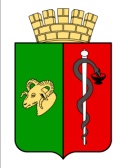 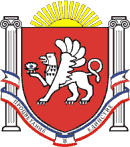 ЕВПАТОРИЙСКИЙ ГОРОДСКОЙ СОВЕТ
РЕСПУБЛИКИ КРЫМР Е Ш Е Н И ЕII созывСессия №3910.12.2021                                       г. Евпатория                                         №2-39/21Об отчете Контрольно-счетного органа – Контрольно-счетной палаты городского округа Евпатория Республики Крым о результатах контрольного мероприятияВ соответствии со статьями 35, 38 Федерального закона от 06.10.2003 № 131-ФЗ «Об общих принципах организации местного самоуправления в Российской Федерации», Федеральным законом от 07.02.2011 № 6-ФЗ «Об общих принципах организации и деятельности контрольно-счетных органов субъектов Российской Федерации и муниципальных образований», ч.1 ст. 1 Положения о Контрольно-счетном органе – Контрольно-счетной палате городского округа Евпатория Республики Крым, утвержденного решением Евпаторийского городского совета Республики Крым от 09.11.2021 № 2-36/2, заслушав информацию председателя Контрольно-счетного органа – Контрольно-счетной палаты городского округа Евпатория Республики Крым о проведенном контрольном мероприятии, рассмотрев отчет о результатах контрольного мероприятия «Выборочная проверка правильности формирования и перечисления муниципальным унитарным предприятием «КурортТоргСервис» городского округа Республики Крым части прибыли, остающейся в его распоряжении после уплаты налогов и иных обязательных платежей, в бюджет муниципального образования городской округ Евпатория Республики Крым, законности и эффективности использования муниципального имущества за период с 01.08.2018 по 01.02.2021», утвержденный распоряжением председателя КСП ГО Евпатория РК от 19.11.2021 № 01-23/54, городской совет Р Е Ш И Л:1. Отчет Контрольно-счетного органа – Контрольно-счетной палаты городского округа Евпатория Республики Крым о результатах контрольного мероприятия «Выборочная проверка правильности формирования и перечисления муниципальным унитарным предприятием «КурортТоргСервис» городского округа Республики Крым части прибыли, остающейся в его распоряжении после уплаты налогов и иных обязательных платежей, в бюджет муниципального образования городской округ Евпатория Республики Крым, законности и эффективности использования муниципального имущества за период с 01.08.2018 по 01.02.2021» принять к сведению.2. Администрации города Евпатории Республики Крым, департаменту имущественных и земельных отношений администрации города Евпатории Республики Крым принять меры по устранению нарушений и недостатков, выявленных при проведении контрольного мероприятия и недопущению их в дальнейшем. О принятых мерах уведомить Евпаторийский городской совет Республики Крым и КСП ГО Евпатория РК.3. Настоящее решение вступает в силу со дня его принятия и подлежит обнародованию на официальном сайте Правительства Республики Крым – http://rk.gov.ru в разделе: муниципальные образования, подраздел – Евпатория, а так же на официальном сайте муниципального образования городской округ Евпатория Республики Крым – http://my-evp.ru в разделе Документы, подраздел – Документы городского совета в информационно-телекоммуникационной сети общего пользования.4. Контроль за исполнением настоящего решения возложить на комитет Евпаторийского городского совета по вопросам местного самоуправления, нормотворческой деятельности и регламента. Врио председателяЕвпаторийского городского совета				                    Э.М. Леоноваотчет № 05-03/7о результатах контрольного мероприятия«Выборочная проверка правильности формирования и перечисления муниципальным унитарным предприятием «КурортТоргСервис» городского округа Республики Крым части прибыли, остающейся в его распоряжении после уплаты налогов и иных обязательных платежей, в бюджет муниципального образования городской округ Евпатория Республики Крым, законности и эффективности использования муниципального имущества за период с 01.08.2018 по 01.02.2021»1. Основание для проведения контрольного мероприятия: пункт 2.2.9 годового плана работы Контрольно-счётного органа – Контрольно-счетной палаты городского округа Евпатория Республики Крым на 2021 год, утвержденного приказом от 23.12.2020 № 01-25/27 «Об утверждении годового плана работы Контрольно-счётного органа – Контрольно-счетной палаты городского округа Евпатория Республики Крым на 2021 год» (с изменениями), распоряжение председателя Контрольно-счётного органа – Контрольно-счетной палаты городского округа Евпатория Республики Крым от 29.04.2021 № 01-23/18 (с изменениями).2. Предмет контрольного мероприятия: процессы, связанные с формированием, расчетом и перечислением части прибыли предприятия, остающейся в его распоряжении после уплаты налогов и иных обязательных платежей, в бюджет муниципального образования городской округ Евпатория Республики Крым, а также характеризующие эффективность использования муниципального имущества.3. Проверяемый период деятельности: с 01 августа 2018 года по 01 февраля 2021 года.4. Цели контрольного мероприятия:- определение правильности исчисления и уплаты части прибыли предприятия, остающейся в его распоряжении после уплаты налогов и иных обязательных платежей, в бюджет муниципального образования городской округ Евпатория Республики Крым;- оценка законности и эффективности использования муниципального имущества.Вопросы контрольного мероприятия:1. Проверка правильности отражения совершенных финансовых и хозяйственных операций в бухгалтерском учете, достоверности финансовой отчетности.2. Проверка правильности исчисления и полноты перечисления в бюджет муниципального образования городской округ Евпатория Республики Крым части прибыли.3. Проверка законности и эффективности использования муниципального имущества.5. Срок проведения контрольного мероприятия на объекте: с 19 мая 2021 года по 31 августа 2021 года. Проведение контрольного мероприятия приостанавливалось с 11.06.2021 по 24.06.2021, а также с 21.07.2021 по 23.08.2021 и продлевалось на 20 рабочих дней.6. Краткая информация об объекте контрольного мероприятия: Муниципальное унитарное предприятие «КурортТоргСервис» городского округа Евпатория Республики Крым (далее – МУП «КурортТоргСервис», предприятие) учреждено постановлением администрации города Евпатории Республики Крым от 02.02.2015 № 39-п, указанным постановлением также утвержден устав предприятия. Постановлением администрации города Евпатории Республики Крым от 09.06.2020 № 970-п устав МУП «КурортТоргСервис» утвержден в новой редакции.В соответствии с п.3 постановления администрации от 02.02.2015 № 39-п в качестве основных целей деятельности предприятия определены: организация торговой деятельности в целях удовлетворения потребностей жителей и отдыхающих города в товарах и услугах по социально доступным ценам, формирование конкурентной среды, решение социальных задач, направленных на улучшение услуг в сфере торговли, общественного питания.В соответствии с уставом МУП «КурортТоргСервис» во всех редакциях учредителем и собственником имущества предприятия является муниципальное образование городской округ Евпатория Республики Крым. Полномочия, функции учредителя предприятия осуществляет администрация города Евпатории Республики Крым.Предприятие является самостоятельным юридическим лицом, обладает обособленным имуществом, имеет самостоятельный баланс, расчетный и иные счета в кредитных учреждениях, печать и бланки со своим наименованием, является коммерческой организацией, не наделенной правом собственности на имущество, закрепленное за ней собственником.Имущество предприятия, являющееся муниципальной собственностью городского округа Евпатория Республики Крым, закреплено за предприятием на праве хозяйственного ведения и отражается на самостоятельном балансе предприятия. Право хозяйственного ведения в отношении муниципального имущества, закрепленного за предприятием, возникает у предприятия с момента регистрации права в Реестре прав на недвижимость РФ.Свидетельство о государственной регистрации юридического лица серии 91 № 000606531 выдано 26.02.2015 Межрайонной инспекцией Федеральной налоговой службы № 6 по Республике Крым, запись о создании юридического лица внесена 26.02.2015 за основным государственным регистрационным номером (ОГРН) 1159102063196.В соответствии с Выпиской из Единого государственного реестра юридических лиц:место нахождения юридического лица: 297408, Республика Крым, город Евпатория, ул. Дмитрия Ульянова, д. 13, корпус лит. А;видов деятельности – 74, в том числе:основной вид деятельности – 47.11 Торговля розничная преимущественно пищевыми продуктами, включая напитки, и табачными изделиями в неспециализированных магазинах;дополнительные виды деятельности – 41.20 Строительство жилых и нежилых зданий; 42.11 Строительство автомобильных дорог и автомагистралей; 42.99 Строительство прочих инженерных сооружений, не включенных в другие группировки; 43.22 Производство санитарно-технических работ, монтаж отопительных систем и систем кондиционирования воздуха; 43.29 Производство прочих строительно-монтажных работ; 43.31 Производство штукатурных работ; 43.32 Работы столярные и плотничные; 43.33 Работы по устройству покрытий полов и облицовке стен; 43.34 Производство малярных и стекольных работ; 43.39 Производство прочих отделочных и завершающих работ и др.Свидетельство о постановке на учет российской организации в налоговом органе по месту ее нахождения серии 91 № 000606532 выдано Межрайонной инспекцией Федеральной налоговой службы № 6 по Республике Крым 26.06.2015. Присвоен ИНН 9110011594, КПП 911001001.В проверяемом периоде руководство предприятием, включая распоряжение имуществом предприятия в порядке и пределах, установленных законодательством Российской Федерации, Республики Крым, условиями Трудового договора с руководителем осуществляли:с 15.06.2017 по 14.06.2019 – Чудинов Степан Сергеевич, назначен распоряжением главы администрации города Евпатории Республики Крым от 13.06.2017 № 04.2-03/370, освобожден от занимаемой должности распоряжением от 13.06.2019 № 01.02-03/358;с 18.06.2019 по 29.01.2021 – Фесенко Людмила Александровна, назначена распоряжением главы администрации города Евпатории Республики Крым от 14.06.2019 № 01.02-01/364, освобождена от занимаемой должности распоряжением от 15.01.2021;с 30.01.2021 по 01.02.2021 – Абкаирова Лянира Рустамовна, возложено временное исполнение обязанностей директора распоряжением главы администрации от 27.01.2021 № 51/02-02.В периоде, подлежащем проверке, главным бухгалтером предприятия с правом второй подписи документов являлись:с 02.11.2015 по 24.06.2019 – Бойко Елена Эдуардовна;с 25.06.2019 на момент окончания проверки – Абкаирова Лянира Рустамовна.В соответствии со справкой МУП «КурортТоргСервис» от 19.05.2021 № 341, справками Симферопольского филиала АБ «Россия» и АО «Генбанк» в проверяемом периоде предприятию были открыты расчетные счета в следующих банках:Симферопольский филиал АБ «Россия»:- расчетный счет 40702810909280002699,- расчетный счет 40702810909280012699;АО «Генбанк»:- расчетный счет 40702810708930000100.Анализом учредительных документов и иных актов, регулирующих деятельность предприятия, установлено следующее:Правовое положение муниципального унитарного предприятия, права и обязанности собственников имущества, порядок создания, реорганизации и ликвидации муниципального унитарного предприятия определены Федеральным законом от 14.11.2002 № 161-ФЗ «О государственных и муниципальных унитарных предприятиях» (далее - Федеральный закон № 161-ФЗ).В соответствии с Федеральным законом N 161-ФЗ унитарным предприятием признается коммерческая организация, не наделенная правом собственности на имущество, закрепленное за ней собственником. Имущество муниципального унитарного предприятия принадлежит на праве собственности муниципальному образованию.В соответствии со ст. 8 Федерального закона № 161-ФЗ учредителем унитарного предприятия выступает муниципальное образование.В соответствии с Уставом муниципального образования городской округ Евпатория Республики Крым (далее – Устав города) администрация принимает решения по созданию муниципальных предприятий и учреждений (ст.51 п.39), устанавливает тарифы на услуги, предоставляемые муниципальными предприятиями и учреждениями, и работы, выполняемые муниципальными предприятиями и учреждениями, если иное не предусмотрено федеральными законами (ст.51 п.40).В компетенцию главы администрации города Евпатории в отношении муниципальных унитарных предприятий, согласно Уставу города, входит назначение на должность и освобождение от должности в порядке, определённом представительным органом, руководителей муниципальных унитарных предприятий (ст.54 ч.4 п.15); утверждение схем, размеров и условий оплаты труда, порядка и условий применения компенсирующих и стимулирующих выплат работникам муниципальных предприятий, расположенных на территории городского округа (ст.54 ч.4 п.23); утверждение порядка и условий предоставления ежегодного дополнительного оплачиваемого отпуска (ст.54 ч.4 п.24); утверждение учредительных документов, изменений и дополнений к ним (ст.54 ч.4 п.25). Глава администрации города Евпатории также является представителем нанимателя для лиц, которые замещают должности руководителей муниципальных унитарных предприятий (ст.62 ч.7).Согласно Уставу МУП «КурортТоргСервис», утвержденному постановлением администрации города Евпатории РК от 02.02.2015 № 39-п (далее – Устав МУП «КурортТоргСервис») (утратил силу 18.06.2020), целями деятельности предприятия являлись организация торговой деятельности в целях удовлетворения потребностей жителей и отдыхающих в товарах и услугах по социально доступным ценам; формирование конкурентной среды; содействие поддержке отечественных товаропроизводителей; обеспечение снабжения организаций, образовательных и санаторно-курортных учреждений услугами в сфере торговли, общественного питания; решение социальных задач, направленных на улучшение услуг в сфере потребительского рынка;  получение прибыли (п. 2.1).Для достижения указанных целей предприятие осуществляет в том числе следующие виды деятельности (п. 2.2):- организация торгово-закупочной деятельности с использованием различных форм торговли, в том числе с организацией собственных торговых точек, специализированных и фирменных магазинов;- организация снабженческо-сбытовой, оптовой, розничной торговли, в том числе комиссионной, подакцизными товарами, в частности, путем создания собственной сети и аренды торговых площадей, магазинов, складов, осуществления экспортно-импортных операций;- заготовка, переработка и производство сельскохозяйственной продукции;- производство и реализация продуктов питания;- организация внемагазинной и рыночной торговли, ярмарок и выставок по продаже продовольственных и непродовольственных товаров, сельскохозяйственной продукции и др.Согласно Уставу МУП «КурортТоргСервис» в редакции постановления администрации города Евпатории РК от 09.06.2020 № 970-п (далее – Устав МУП «КурортТоргСервис» в новой редакции): предприятие создано в целях обеспечения полноценного функционирования потребительских рынков, муниципальных универсальных ярмарок, формирования конкурентной рыночной среды, решение социальных задач и получения прибыли (п. 5.1).Предметом деятельности предприятия является предоставление услуг по оформлению помещений, деятельность по организации ярмарок, выставок, конгрессов, аренда и управление собственным или арендованным недвижимым имуществом (п. 5.2).Для достижения указанных целей предприятие осуществляет в том числе следующие виды деятельности (п. 5.3):- организация внемагазинной и рыночной торговли, ярмарок и выставок по продаже продовольственных и непродовольственных товаров, сельскохозяйственной продукции;- организация снабженческо-сбытовой, оптовой, розничной торговли, в том числе комиссионной, подакцизными товарами, в частности, путем создания собственной сети и аренды торговых площадей, магазинов, складов, осуществления экспортно-импортных операций;- производство и реализация продуктов питания;- организация торгово-закупочной деятельности с использованием различных форм торговли, в том числе с организацией собственных торговых точек, специализированных и фирменных магазинов и др.В соответствии с Уставом МУП «КурортТоргСервис» в новой редакции предприятие не вправе осуществлять виды деятельности, не предусмотренные настоящим уставом.7.По результатам контрольного мероприятия установлено следующее:Вопрос 1.Проверка правильности отражения совершенных финансовых и хозяйственных операций в бухгалтерском учете, достоверности финансовой отчетности.В проверяемом периоде МУП «КурортТоргСервис» осуществлялись следующие виды деятельности: предоставление в аренду торговых мест на рынках (организация рынков), организация ярмарок, оказание услуг камеры хранения и платного туалета, реализация продовольственных товаров, реализация товаров по агентским договорам, предоставление в аренду недвижимого имущества, являющегося муниципальной собственностью муниципального образования городской округ Евпатория Республики Крым и закрепленного за предприятием на праве хозяйственного ведения.1.1. Проверкой соблюдения законодательства при организации розничных рынков в периоде с 01.08.2018 по 01.02.2021, установлено следующее:Отношения, связанные с организацией розничных рынков, организацией и осуществлением деятельности по продаже товаров (выполнению работ, оказанию услуг) на розничных рынках, регулируются Федеральным законом от 30.12.2006 № 271-ФЗ.В соответствии с требованиями Федерального закона от 30.12.2006 № 271-ФЗ рынок организуется в соответствии с планом, предусматривающим организацию рынков на территории субъекта Российской Федерации и утвержденным органом государственной власти субъекта Российской Федерации. Рынок может быть организован юридическим лицом, которое зарегистрировано в установленном законодательством порядке и которому принадлежит объект или объекты недвижимости, расположенные на территории, в пределах которой предполагается организация рынка, на основании разрешения, выданного в установленном Правительством Российской Федерации порядке органом местного самоуправления, определенным законом субъекта Российской Федерации.Торговые места предоставляются юридическим лицам, индивидуальным предпринимателям, зарегистрированным в установленном законодательством Российской Федерации порядке, и гражданам (в том числе гражданам - главам крестьянских (фермерских) хозяйств, членам таких хозяйств, гражданам, ведущим личные подсобные хозяйства или занимающимся садоводством, огородничеством, животноводством) по договорам о предоставлении торговых мест на срок, не превышающий срока действия разрешений (п. 2 ст. 15).Согласно Закону Республики Крым от 19.03.2015 №82-ЗРК/2015 «Об определении органа местного самоуправления, уполномоченного выдавать разрешения на право организации розничного рынка» органом местного самоуправления, уполномоченным выдавать разрешения на право организации розничного рынка на территории муниципального района, городского округа, городского поселения, является соответствующая местная администрация.Распоряжением СМ РК от 25.05.2015 № 438-р утвержден план организации розничных рынков на территории Республики Крым, на территории городского округа Евпатория Республики Крым в периоде с 11.07.2017 по 15.09.2021 в плане числились следующие рынки:Универсальный пгт. Мирный, ул. Сырникова, 5;Универсальный пгт. Новоозёрное, ул. Молодёжная,1;Авторынок, г. Евпатория, ул. Крупской, 11-а;Сезонный непродовольственный рынок, пгт. Заозерное, ул. Аллея Дружбы, 56.Согласно административного регламента, утвержденного постановлением администрации 30.06.2016 № 1684-п право на получение разрешения на организацию розничного рынка имеют юридические лица либо их представители с надлежаще оформленными полномочиями. Орган предоставляющий услугу – администрация города Евпатории Республики Крым в лице управления потребительского рынка и развития предпринимательства администрации города Евпатории Республики Крым.Для получения разрешения заявитель подаёт заявление и документы, по результатам рассмотрения которого издается постановление администрации о выдаче разрешения или отказе в выдаче разрешения. После принятия постановления администрации, готовится разрешение на срок не более 5 лет.В соответствии с информацией, размещенной на официальном сайте Министерства промышленной политики Республики Крым https://mprom.rk.gov.ru/ru/structure/178, в проверяемом периоде, как и в настоящее время в реестре розничных рынков по г. Евпатории значатся лишь два универсальных рынка – в пгт. Мирный, ул. Сытникова, 5, и пгт. Новоозёрное, ул. Молодежная, 1.КСП ГО Евпатория РК отмечает, что согласно указанному реестру управляющими рынками компаниями являются МУП «Мир» и МУП «Донузлав», а не МУП «КурортТоргСервис».На запрос КСП ГО Евпатория РК в департамент муниципального контроля, потребительского рынка и развития предпринимательства администрации города Евпатории РК (далее – ДМКПРиРП) о предоставлении информации по указанному факту, ДМКПРиРП предоставлена информация, согласно которой разрешение на право организации розничного рынка по адресу: г. Евпатория, пгт. Мирный, ул. Сырникова, 5, выдано МУП «Мир» сроком действия с 01.03.2016 по 28.02.2021 согласно постановлению администрации от 29.02.2016 № 339-п, разрешение на право организации розничного рынка по адресу: г. Евпатория, пгт. Новоозерное, ул. Молодежная, 1 «А», выдано МУП «Донузлав» сроком действия с 01.06.2016 по 31.05.2021 согласно постановлению администрации от 01.06.2016 № 1338-п, иные разрешения на организацию рынков по указанным адресам не выдавались.В ходе контрольного мероприятия установлено, что на основании постановлений администрации от 06.02.2017 № 248-п и от 06.02.2017 № 249-п за МУП «КурортТоргСервис» закреплено на праве хозяйственного ведения муниципальное имущество – нежилые здания, помещения, строения, покрытия и пр. по ул. Сырникова, 5, в пгт. Мирный, а также нежилое помещение (молочный и административный корпус, ворота, навесы, ограждения и пр.) по ул. Молодежная, 1, в пгт. Новоозерное. Решений о передаче земельных участков в аренду администрацией не принималось, договоры аренды на земельные участки по ул. Сырникова, 5, в пгт. Мирный, и по ул. Молодежная, 1, в пгт. Новоозерное с МУП «КурортТоргСервис» не заключались.В периоде с 01.08.2018 по 01.02.2021 МУП «КурортТоргСервис» фактически осуществлялась деятельность по организации рынков по указанным адресам, предоставлялись торговые места, поступала плата за предоставление торговых мест на рынках (торговая выручка), что подтверждается данными кассовой книги за август-декабрь 2018, 2019, 2020 и январь 2021, оборотами счета 50.01. и 50.02. за август-декабрь 2018, 2019, 2020 и январь 2021.Таким образом, в нарушение требований п. 7 ст. 3, п. 3 ст. 4 Федерального закона от 30.12.2006 № 271-ФЗ, в соответствии с которыми рынок может быть организован юридическим лицом, которое зарегистрировано в установленном порядке и которому принадлежат объекты недвижимости, расположенные на территории, на основании разрешения, выданного в установленном Правительством Российской Федерации порядке органом местного самоуправления, определенным законом субъекта Российской Федерации, организация МУП «КурортТоргСервис» рынков в пгт. Мирный, ул. Сырникова, 5, и пгт. Новоозерное, ул. Молодежная, 1, в проверяемом периоде осуществлялась в отсутствие разрешения, выданного в установленном порядке органом местного самоуправления.1.2. Проверкой соблюдения законодательства при организации ярмарок в периоде с 01.08.2018 по 01.02.2021, установлено следующее:Требования к организации ярмарок и продаже товаров (выполнению работ, оказанию услуг) на них установлены Федеральным законом от 28.12.2009 № 381-ФЗ.В соответствии со ст. 11 Федерального закона от 28.12.2009 № 381-ФЗ ярмарки организуются органами государственной власти, органами местного самоуправления, юридическими лицами, индивидуальными предпринимателями (далее - организатор ярмарки). Организация ярмарок и продажи товаров (выполнения работ, оказания услуг) на них осуществляется в порядке, установленном нормативными правовыми актами субъектов Российской Федерации, на территориях которых такие ярмарки организуются.В соответствии с требованиями п. 3 раздела II Порядка от 18.12.2014 № 532 ярмарки проводятся на земельных участках, находящихся в муниципальной или в иной форме собственности, соответствующих противопожарным, санитарно-эпидемиологическим, градостроительным требованиям и включенным в утвержденный администрацией муниципального образования перечень мест организации ярмарок на территории муниципального образования.Организаторы ярмарок на земельных участках, находящихся в муниципальной собственности, определяются по результатам конкурентных процедур, если иное не предусмотрено нормативными правовыми актами Республики Крым.Порядок проведения конкурентных процедур в случае организации ярмарки на земельных участках муниципальной формы собственности устанавливается нормативным правовым актом органа местного самоуправления.Режим работы ярмарки, размер платы за предоставление торгового места на ярмарке устанавливаются организатором ярмарки по согласованию с органом местного самоуправления муниципального образования в Республике Крым, если организатором ярмарки является юридическое лицо или индивидуальный предприниматель.Внесенными в Порядок от 18.12.2014 № 532 изменениями с 10.12.2020 в пункт 3 раздела II добавлен абзац: «По итогам конкурентных процедур администрация муниципального образования заключает с организатором ярмарки договор на организацию ярмарки на земельном участке муниципальной собственности, с определением суммы оплаты за использование земельного участка».Порядок проведения конкурса по определению организатора ярмарки на территории муниципального образования городской округ Евпатория Республики Крым утвержден постановлением администрации от 24.12.2018 № 2678-п (далее – Порядок от 24.12.2018 № 2678-п).Проверкой установлено, что в проверяемом периоде распоряжениями главы администрации города Евпатории Республики Крым МУП «КурортТоргСервис» был определен организатором следующих ярмарок:КСП ГО Евпатория РК отмечает, что всеми перечисленными в таблице распоряжениями главы администрации города Евпатории Республики Крым организатор ярмарки определен без проведения конкурентных процедур, договоры на организацию ярмарок с определением суммы оплаты за использование земельного участка с МУП «КурортТоргСервис» не заключались, что является нарушением требований п. 3 раздела II Порядка от 18.12.2014 № 532 (в текущей редакции).По данным официального сайта Министерства промышленной политики Республики Крым https://mprom.rk.gov.ru/ru/structure/175 на территории г. Евпатория установлен следующий график проведения ярмарочных мероприятий, ответственным за проведении которых являлось МУП «КурортТоргСервис» в периоде с августа 2018 по январь 2021:Планы-графики, запланированных в проверяемом периоде ярмарочных мероприятий, размещенные на официальном сайте муниципального образования городской округ Евпатория Республики Крым http://my-evp.ru, соответствуют графикам, размещенным на официальном сайте Министерства промышленной политики Республики Крым.Согласно представленным распоряжениям главы администрации организатором универсальной ярмарки, проводимой по пр. Победы, в районе магазина «Универсам», определен МУП «КурортТоргСервис» в периоде с 01.03.2018 до проведения конкурса в 2021 году, однако, на официальном сайте Министерства промышленной политики Республики Крым имеется информация о проведении указанной ярмарки только в 2020 году.Согласно требованиям Порядка от 18.12.2014 № 532, в правовых актах органа местного самоуправления о проведении ярмарки должен указываться организатор ярмарки - юридическое лицо, индивидуальный предприниматель, который, в том числе, должен:Разработать и утвердить схему размещения участников ярмарок (схема размещения должна предусматривать размещение зон для продажи товаров с учетом соблюдения санитарных и ветеринарных правил и норм при реализации товаров населению);Заключить договор о предоставлении торгового места (далее - Договор) с юридическим лицом, индивидуальным предпринимателем, зарегистрированными в установленном законодательством Российской Федерации порядке, гражданином (в том числе гражданином - главой крестьянского (фермерского) хозяйства, членом такого хозяйства, гражданином, ведущим личное подсобное хозяйство или занимающимся садоводством, огородничеством, животноводством).Указанными выше распоряжениями главы администрации города Евпатории Республики Крым о проведении универсальных ярмарок МУП «КурортТоргСервис» поручено, в том числе:- разработать и утвердить план мероприятий по организации ярмарок и продаже товаров на них, определить режим работы, порядок организации и порядок предоставления торговых мест на ярмарках;- разработать и утвердить схему размещения участников ярмарок;- заключать договор о предоставлении торгового места с юридическим лицом, индивидуальным предпринимателем, зарегистрированными в установленном законодательством Российской Федерации порядке, гражданином;- определить размер платы за предоставление оборудованных торговых мест, а также за оказание услуг, связанных с уборкой территории, проведением ветеринарно-санитарной экспертизы и предоставлением других услуг, с учетом необходимости компенсации затрат на организацию ярмарки.1.3. Проверкой формирования доходов муниципального предприятия, своевременности и правильности отражения их в бухгалтерском учете установлено:Бухгалтерский и налоговый учет в МУП «КурортТоргСервис» осуществляется финансово-экономическим подразделением, возглавляемым главным бухгалтером.В ходе проверки предоставлены приказы МУП «КурортТоргСервис» от 29.12.2017 № 154 «Об учетной политике на 2018 год», № 162 (без даты) «Об учетной политике на 2019 год» (с изменениями приказом от 18.06.2019 № 72), от 30.12.2019 № 270 «Об учетной политике на 2020 год» (с изменениями приказами от 29.06.2020 № 159, от 26.12.2020 № 257).Правила формирования в бухгалтерском учете информации о доходах коммерческих организаций в проверяемом периоде были установлены Положением по бухгалтерскому учету «Доходы организации» ПБУ 9/99, утвержденным приказом Минфина РФ от 06.05.1999 № 32н (с изменениями и дополнениями) (далее – ПБУ 9/99).В соответствии с п.п. 4, 5, 7 ПБУ 9/99 доходы организации в зависимости от их характера, условия получения и направлений деятельности организации подразделяются на доходы от обычных видов деятельности (выручка от продажи продукции и товаров, поступления, связанные с выполнением работ, оказанием услуг) и прочие доходы (доходы, отличные от доходов от обычных видов деятельности).Пунктом 17 ПБУ 9/99 установлено, что в составе информации об учетной политике организации в бухгалтерской отчетности подлежит раскрытию информация о порядке признания выручки организации.В соответствии с положениями учетной политики предприятия, в 2018-2019 годах доходы предприятия признаются методом начисления. Учетной политикой предприятия на 2020 год дополнительно установлено, что в случае предоставления отсрочки уплаты (в том числе за фактическое пользование) по арендной плате недвижимого имущества, по арендной плате за торговые места, сумма доходов отчетного периода, экономические выгоды, оплата от поступления которых будет произведена в последующем отчетном периоде, признаются доходами будущих периодов в отчетном периоде и учитываются на субсчете 98.1 «Доходы, полученные в счет будущих периодов».В периоде, подлежащем проверке, согласно данным бухгалтерского учета, предприятию поступали денежные средства от деятельности рынков, ярмарок, предоставления имущества в аренду и торгово-закупочной деятельности (розничная торговля), в том числе:												рублейДоходы от деятельности рынков.В соответствии с требованиями п. 6 ст. 15 Федерального закона от 30.12.2006 № 271-ФЗ порядок заключения договора о предоставлении торгового места, его типовая форма устанавливаются органами государственной власти субъектов Российской Федерации, цена договора о предоставлении торгового места определяется управляющей рынком компанией самостоятельно.Типовая форма договора о предоставлении торгового места на рынке утверждена постановлением Совета министров РК от 23.12.2014 N 544.В проверяемом периоде размеры платы за предоставление торговых мест на рынках были установлены (утверждены) приказамидиректора МУП «КурортТоргСервис» от 08.02.2017 № 22/1 «Об утверждении тарифов на розничных рынках «Мирный», «Донузлав» и от 31.05.2017 № 57 «Об утверждении тарифов на розничном рынке «Мирный».Тарифы по оплате стоимости услуг 1 торгового места установлены в зависимости от вида торгового места, площади, ассортимента продукции и товаров.Универсальный рынок в пгт. Новоозёрное, ул. Молодёжная,1.В соответствии с приказом от 08.02.2017 № 22/1, одно торговое место определено как 2 кв.м. или 1 пог.м. занимаемой площади. Минимальная ставка за место установлена для торговли б/у товарами (2,00 руб. 1 пог.м.), максимальная – для торговли с транспорта (физ.лица) (81 руб. газель).Согласно представленному к проверке реестру арендаторов торговых мест на рынке в пгт. Новоозерное, ул. Молодежная, 1:- в 2018 году заключено 55 договоров о предоставлении оборудованного торгового места в торговом комплексе, период их действия с 01.01.2018 по 31.12.2018,а также 10 договоров на пользование камерой хранения (складской контейнерной площадкой);- в 2019 году заключено 85 договоров о предоставлении оборудованного торгового места в торговом комплексе, период их действия с 01.01.2019 по 31.12.2019, а также 23 договора на пользование камерой хранения (складской контейнерной площадкой);- в 2020 году заключено 110 договорово предоставлении оборудованного торгового места в торговом комплексе, период их действия с 01.01.2020 по 31.12.2020,а также 6 договоров на пользование камерой хранения (складской контейнерной площадкой);- в 2021 году заключено 52 договора о предоставлении оборудованного торгового места в торговом комплексе, период их действия с 01.01.2021 по 01.06.2021Проверкой заключенных в проверяемом периоде договоров о предоставлении торговых мест на рынке на предмет соответствия Типовой форме договора, утвержденной постановлением Совета министров РК от 23.12.2014 N 544 (далее – Типовой договор), установлено, что в целом их положения соответствуют Типовому договору.Однако, следует отметить, что п. 3 Типового договора «Стоимость услуг по предоставлению торгового места» предусмотрено установление фиксированной стоимости услуги по предоставлению торгового места в день (месяц) за 1 квадратный (погонный) метр. Анализом представленных к проверке договоров установлено:- из 55 договоров, заключенных в 2018 году, 46 договоров заключены с фиксированной ежемесячной стоимостью услуг, 9 договоров – без установления цены договора;- из 85 договоров, заключенных в 2019 году, 50 договоров заключены с фиксированной ежемесячной стоимостью услуг, 35 договоров – без установления цены договора;- из 110 договоров за 2020 год, 64 договора заключены с фиксированной ежемесячной стоимостью услуг по предоставлению торгового места, 46 договоров – без установления цены договора;- из 52 договоров на 2021 год, 42 договора заключены с фиксированной ежемесячной стоимостью услуг по предоставлению торгового места, 10 договоров – без установления цены договора.Условиями таких договоров установлено, что оплата стоимости услуг производится за использование торгового места ежедневно, но не менее 22 рабочих дней в кассу и рассчитывается в соответствии с утвержденными тарифами на торговые места в торговом комплексе.Таким образом, МУП «КурортТоргСервис» в проверяемом периоде допущено заключение договоров о предоставлении оборудованных торговых мест на рынке в пгт Новоозерное, ул. Молодежная, 1, отдельные положения которых не соответствуют Типовому договору, что является нарушением требованийп.4 Порядка заключения договора от 23.12.2014 № 544.Поступления от универсального рынка в проверяемом периоде составили 4 482 237,05 рублей, в том числе:- август-декабрь 2018 – 623 580,57 рублей, - 2019 год – 1 659 116,97 рублей;- 2020 год – 2 083 985,51 рублей;- январь 2021 – 115 554,00рублей.Универсальный рынок в пгт. Мирный, ул. Сырникова, 5.В соответствии с приказом от 08.02.2017 № 22/1, ставки оплаты торгового места установлены в зависимости от вида торгового места, ассортимента и количества реализуемой продукции и товаров. Одно торговое место определено как 2 м.кв. занимаемой площади. Минимальная ставка за место установлена для торговли зеленью, цветами, реализуемыми дачниками (11,00 рублей), максимальная – для грузовых автомашин свыше 5т (94,00 рубля).Приказом от 31.05.2017 № 57, ставки оплаты торговых мест увеличены, установлены в зависимости от вида торгового места, ассортимента и количества реализуемой продукции и товаров за 1 погонный метр (1*1,5м.). Минимальная ставка установлена для торговли непродовольственной группой (17,00 рублей), максимальная – для торговли мясом сырым, мясопродуктами (100,00 рублей). На оборудованные торговые места определен размер платы – 542,00 рубля за 1кв.м. в месяц.Согласно представленному к проверке реестру арендаторов торговых мест на рынке в пгт. Мирный, ул. Сырникова, 5:- в 2018 году заключено 90 договоров о предоставлении оборудованного торгового места в торговом комплексе, период их действия с 01.01.2018 по 31.12.2018;- в 2019 году заключено 97 договоров о предоставлении оборудованного торгового места в торговом комплексе, период их действия с 01.01.2019 по 31.12.2019, а также 18 договоров на пользование камерой хранения (складской контейнерной площадкой);- в 2020 году заключено 96 договоров о предоставлении оборудованного торгового места в торговом комплексе, период их действия с 01.01.2020 по 31.12.2020, а также 10 договоров на пользование камерой хранения (складской контейнерной площадкой);- в 2021 году заключено 3 договора о предоставлении оборудованного торгового места в торговом комплексе, период их действия с 01.01.2021 по 29.02.2021,а также 1 договор на пользование камерой хранения (складской контейнерной площадкой).Проверкой заключенных в проверяемом периоде договоров также установлено: в 2018 году заключено 79 договоров без установления цены договора, в 2019 – 84 договора, в 2020 году – 86 договоров и в 2021 – 1 договор.МУП «КурортТоргСервис» в проверяемом периоде допущено заключение договоров о предоставлении оборудованных торговых мест на рынке в пгт. Мирный, ул. Сырникова, 5, отдельные положения которых не соответствуют Типовому договору, что является нарушением требований п.4 Порядка заключения договора от 23.12.2014 № 544.Поступления от универсального рынка в проверяемом периоде составили 10 629 046,95 рублей, в том числе:- август-декабрь 2018 – 1 984 699,81 рублей, - 2019 год – 4 563 712,06 рублей;- 2020 год – 3 862 448,83 рублей;- январь 2021 – 218 186,25 рублей.Таким образом, общая сумма поступлений за предоставление торговых мест, оказание услуг камеры хранения, предоставление в аренду недвижимого имущества на рынках в пгт. Мирный и пгт. Новоозерное, деятельность которых осуществлялась в нарушение требований п. 7 ст. 3, п. 3 ст. 4 Федерального закона от 30.12.2006 № 271-ФЗ (в отсутствие выданного в установленном порядке разрешения на организацию рынков), составила 15 111 284,00 рублей.Доходы от деятельности ярмарок.В соответствии с требованиями раздела II Порядка организации ярмарок от 18.12.2014 № 532, режим работы ярмарки, размер платы за предоставление торгового места на ярмарке устанавливается организатором ярмарки по согласованию с органом местного самоуправления муниципального образования, если организатором является юридическое лицо или индивидуальный предприниматель.На запрос КСП ГО Евпатория РК о предоставлении информации, согласовывались ли предприятием размеры платы за предоставление торговых мест на ярмарках, организатором которых в периоде с 01.08.2018 по 01.02.2021 являлось МУП «КурортТоргСервис», директором предоставлена информация (справка по тарифам МУП «КурортТоргСервис»), в соответствии с которой на неоднократные обращения в администрацию города Евпатории Республики Крым о согласовании размера платы за предоставление торговых мест на ярмарках (ул. Дм. Ульянова, 13; пр. Победы – р-н «Универсам»; пр. Победы – ул. Чапаева; пр. Победы, 42) указанные обращения остались без рассмотрения.Согласно представленной директором предприятия информации, в проверяемом периоде применялись размеры платы за предоставление торговых мест на указанных ярмарках, утвержденные директором МУП «КурортТоргСервис» и согласованные управлением потребительского рынка и развития предпринимательства администрации города Евпатории Республики Крым в 2016-2018гг.:- приказом от 30.12.2016 № 80 «Об утверждении тарифов на муниципальной универсальной ярмарке на 2017 год» (пр. Победы – ул. Чапаева), в соответствии с которым за одно торговое необорудованное место 9 кв. м. в будние дни – 100,00 рублей, в выходные и праздничные дни – 200,00 рублей, оборудованное место – 300,00 рублей;- приказом от 10.01.2018 № 2 «Об утверждении тарифов на муниципальной универсальной ярмарке на 2018 год» (пр. Победы – ул. Чапаева), в соответствии с которым за одно торговое необорудованное место 9 кв. м. в будние дни – 100,00 рублей, в выходные и праздничные дни – 200,00 рублей;- приказом от 30.12.2016 № 81 «Об утверждении тарифов в торговом комплексе на 2017 год» (ул. Дм. Ульянова, 13), в соответствии с которым установлены размеры платы за 1 погонный метр торгового места в зависимости от вида торгового места, ассортимента продукции и товаров (от 40,00 руб. до 125,00 руб.).Постановлениями администрации города Евпатории Республики Крым от 26.08.2021 № 1733-п, № 1732-п утверждены тарифы на услуги МУП «КурортТоргСервис» по предоставлению торгового места на ярмарках по пр. Победы, 42, и по пр. Победы – ул. Чапаева.КСП ГО Евпатория РК отмечает, что действующими нормативными правовыми актами, регулирующими вопросы организации ярмарок на земельных участках, находящихся в муниципальной собственности, не предусмотрено утверждение тарифов на услуги по предоставлению торгового места на ярмарках.В соответствии с п. 5 ст. 11 Федерального закона от 28.12.2009 N 381-ФЗ, п. 3 Порядка от 18.12.2014 № 532, размер платы за предоставление оборудованных мест для продажи товаров (выполнения работ, оказания услуг) на ярмарке, а также за оказание услуг, связанных с обеспечением торговли (уборка территории, проведение ветеринарно-санитарной экспертизы и другие услуги), определяется организатором ярмарки с учетом необходимости компенсации затрат на организацию ярмарки и продажи товаров (выполнения работ, оказания услуг) на нейпо согласованию с органом местного самоуправления муниципального образования.Проверке предоставлены реестры договоров аренды торговых мест на ярмарках за период с 2018 по 2021 годы в электронном виде, договоры о предоставлении торговых мест на ярмарках, анализом которых установлено следующее.Договоры о предоставлении торговых мест на муниципальной универсальной ярмарке по пр. Победы – ул. Чапаева, за 2018, 2019, 2020, 2021 годыПроверкой договоров о предоставлении торговых мест при проведении ярмарки на территории для торговли по адресу: г. Евпатория, пр. Победы – ул. Чапаева установлено, что предметом таких договоров является предоставление арендодателем права организации торгового места на территории проведения универсальной ярмарки. Указанные договоры заключаются на период текущего года и ежегодно перезаключаются на новый срок.В соответствии с условиями таких договоров, арендатору предоставляется необорудованное место для осуществления торговли определенным видом продукции (вид реализуемой арендатором продукции прописывается в договоре). В договорах на 2018 год отсутствует условие о цене договора, являющееся существенным условием договора. Условиями таких договоров установлено, что размер арендной платы за одно торговое место соответствует «утвержденным тарифам», оплата суммы арендной платы производится арендатором на ежедневной основе, при условии использования торгового места, в кассу предприятия. Количество заключенных в 2018 году договоров составляло 61 шт. на период действия до 31.12.2018.Проверкой установлено, что в периоде с 01.08.2018 по 31.12.2018 от предоставления торговых мест на муниципальной универсальной ярмарке в кассу предприятия поступило 565 260,00 рублей, на расчетный счет 19 000,00 рублей.Количество заключенных в 2019 году договоров о предоставлении торговых мест составляло 85 шт. на период действия до 31.12.2019, из которых 71 договор заключен без установления цены договора, поступления по которым в кассу предприятия по итогам 2019 года составили 1 761 781,00 рублей.   14 договоров заключено в 2019 году с фиксированной ежемесячной стоимостью услуг (с условием безналичной оплаты на расчетный счет предприятия), поступления от которых составили 611 525,84 рублей.Количество заключенных в 2020 году договоров о предоставлении торговых мест составляло 104 шт. на период действия до 31.12.2020, из которых 83 договора заключены без установления цены договора, поступления по которым в кассу предприятия по итогам 2020 года составило 1 412 710,00 рублей; 21 договор – с фиксированной ежемесячной стоимостью услуг (с условием безналичной оплаты на расчетный счет предприятия), поступления от которых составили 1 899 876,70 рублей.В 2021 году заключено 45 договоров, 26 из которых с установленной фиксированной ценой договора, 19 – без установления цены договора. В кассу предприятия за январь 2021 года поступило 119 080,00 рублей, на расчетный счет – 103 522,06 рублей.По всем предоставленным договорам, заключенным в 2021 году установлен период действия – «до проведения конкурса».Договоры о предоставлении торговых мест на универсальной ярмарке по пр. Победы, 42, за 2020, 2021 годы.Согласно представленному реестру договоров о предоставлении торговых мест на универсальной ярмарке по пр. Победы, 42, количество заключенных в 2020 году договоров составляло 38 шт. на период действия до 31.12.2020.Согласно реестру договоров за 2021 год количество заключенных в 2021 году договоров о предоставлении торговых мест по состоянию на 04.03.2021 составило 22 шт. на период действия «до проведения конкурса».В графе реестра «Сумма арендной платы в день (руб.)» по всем договорам отражено – «Ежедневно согласно тарифам».Проверкой договоров о предоставлении торговых мест при проведении ярмарки на территории для торговли по адресу: г. Евпатория, по пр. Победы, 42, установлено, что предметом таких договоров является предоставление арендодателем торгового места на территории проведения универсальной ярмарки. В соответствии с условиями таких договоров, арендатору предоставляется необорудованное место для осуществления торговли определенным видом продукции (вид реализуемой арендатором продукции прописывается в договоре).В договорах отсутствует условие о цене договора, являющееся существенным условием договора. Условиями таких договоров установлено, что размер арендной платы за одно торговое место соответствует утвержденным тарифам, оплата суммы арендной платы производится арендатором на ежедневной основе, при условии использования торгового места, в кассу предприятия.Проверкой установлено, что в 2020 году от предоставления торговых мест на универсальной ярмарке по пр. Победы, 42, поступило 1 406 753,52 рублей. В январе 2021 года от предоставления торговых мест предприятию поступило 203 855,19 рублей.Договоры о предоставлении торговых мест на универсальной ярмарке по пр. Победы, в районе магазина "Универсам" за 2018, 2019, 2020 и 2021 годы.Согласно представленному реестру договоров о предоставлении торговых мест на универсальной ярмарке по пр. Победы, в районе магазина "Универсам" за 2018 год, количество заключенных в 2018 году договоров составляло 245 шт. (82% от общего количества мест, установленных распоряжением главы администрации от 26.02.2018 № 66-р). Все они были заключены с мая 2018 по ноябрь 2018 года на период действия до 31.12.2018.Согласно реестру договоров за 2019 год количество заключенных в 2019 году договоров о предоставлении торговых мест составляло 297 шт. (99% от общего количества мест, установленных распоряжением главы администрации от 29.12.2018 № 355-р) на период действия до 31.12.2019. В графе реестра «Сумма арендной платы в день (руб.)» по договору от 07.08.2019 № 230-У/19 указано 6 390,00 руб., по остальным договорам отражено – «Ежедневно согласно тарифам».Согласно реестру договоров за 2020 год количество заключенных в 2020 году договоров о предоставлении торговых мест составляло 197 шт.(77% от общего количества мест, установленных распоряжением главы администрации от 10.12.2019 № 353-р) на период действия до 31.12.2020. В графе реестра «Сумма арендной платы в день (руб.)» по всем договорам отражено – «Ежедневно согласно тарифам».В январе 2021 год количество заключенных договоров на размещение торговых мест составило 167 шт.(56% от общего количества мест, установленных распоряжением главы администрации от 30.12.2020 № 265-р).Проверкой заключенных договоров на размещение торговых мест при проведении ярмарки на территории для торговли по адресу: г. Евпатория, по пр. Победы, в районе магазина "Универсам" установлено, что предметом таких договоров является предоставление арендодателем торгового места на территории проведения универсальной ярмарки. Указанные договоры заключаются на период текущего года и ежегодно перезаключаются на новый срок.В соответствии с условиями таких договоров, арендатору предоставляется необорудованное место для осуществления торговли определенным видом продукции (вид реализуемой арендатором продукции прописывается в договоре).В договорах отсутствуетусловие о цене договора, являющееся существенным условием договора. Условиями таких договоров установлено, что размер арендной платы за одно торговое место соответствует «утвержденным тарифам», оплата суммы арендной платы производится арендатором на ежедневной основе, при условии использования торгового места, в кассу предприятия.Проверкой установлено, что в периоде с 01.08.2018 по 31.12.2018 от предоставления торговых мест на универсальной ярмарке по пр. Победы, в районе магазина "Универсам", в кассу предприятия поступило 1 566 600,00 рублей.В 2019 году от предоставления торговых мест в кассу предприятия поступило 3 836 200,00 рублей, на расчетный счет – 217 100,00 рублей.В 2020 году в кассу поступило 3 356 450,00 рублей, на расчетный счет – 323 960,00 рублей.В январе 2021 года в кассу предприятия поступило 372 025,00 рублей.Договоры о предоставлении торговых мест на универсальной ярмарке по ул. Дм. Ульянова, 13, за 2018, 2019, 2020 и 2021 годыПравовой акт о проведении муниципальной универсальной ярмарки по ул. Дм. Ульянова, 13, издан только в 2020 году (распоряжение главы администрации города Евпатории Республики Крым от 10.02.2020 № 18-р), согласно которому организатором ярмарки определен МУП «КурортТоргСервис», период проведения определен с 10.02.2020 по 31.12.2020.Иных правовых актов органа местного самоуправления о проведении ярмарки в проверяемом периоде по указанному адресу администрацией города Евпатории Республики Крым не принималось.В плане организации розничных рынков на территории Республики Крым, утвержденном Распоряжением СМ РК от 25.05.2015 № 438-р указанный объект в качестве рынка не значится, разрешение на организацию рынка органом местного самоуправления МУП «КурортТоргСервис» не выдавалось.Таким образом, в периоде с 01.08.2018 по 31.01.2020 МУП «КурортТоргСервис» осуществлялось предоставление торговых мест арендаторам по ул. Дм. Ульянова, 13, в отсутствие акта органа местного самоуправления об организации ярмарки в указанном периоде, а также в отсутствие разрешения на организацию рынка, что является нарушением требований п. 7 ст. 3, п. 3 ст. 4 Федерального закона от 30.12.2006 № 271-ФЗ, п. 4 раздела II Порядка от 18.12.2014 № 532.Проверкой договоров на размещение торговых мест по ул. Дм. Ульянова, 13, установлено, что количество заключенных на 2018 год договоров на размещение торговых мест составляло 510 шт., из которых только 81 договор заключен с фиксированной ежемесячной стоимостью услуг (с условием безналичной оплаты на расчетный счет предприятия). Все указанные договоры были заключены с декабря 2017 года по декабрь 2018 года на период действия до 31.12.2018. Независимо от даты заключения договора период их действия с 01.01.2018 по 31.12.2018.В кассу предприятия за период с 01.08.2018 по 31.12.2018 от объекта по ул. Дм. Ульянова, 13, поступило 878 407,00 рублей, на расчетный счет – 12 733 589,96 рублей.В 2019 году количество заключенных договоров на размещение торговых мест составляло 516 шт. на период действия до 31.12.2019, из которых только 219 договоров заключено с фиксированной ежемесячной стоимостью услуг (с условием безналичной оплаты на расчетный счет предприятия). В кассу предприятия за 2019 год от предоставления торговых мест по ул. Дм. Ульянова, 13, поступило 2 723 735,00 рублей, на расчетный счет – 28 837 754,86 рублей.В 2020 году количество заключенных договоров на размещение торговых мест составляло 444 шт. на период действия до 31.12.2020, из которых только 189 договоров заключено с фиксированной ежемесячной стоимостью услуг (с условием безналичной оплаты на расчетный счет предприятия).КСП ГО Евпатория РК отмечает, что МУП «КурортТоргСервис» в 2020 году превысил количество торговых мест, установленных распоряжением главы администрации от 10.02.2020 № 18-р «О проведении универсальной ярмарки», на 24 места.В кассу предприятия от предоставления торговых мест по договорам с условием ежедневной оплаты при использования торгового места за 2020 год поступило 2 644 468,00 рублей; на расчетный счет – 21 053 161,71 рублей.В 2021 году разрешения на организацию ярмарки по ул. Дм. Ульянова, 13, администрацией города Евпатории Республики Крым предприятию не давалось. Однако, за январь 2021 года в кассу предприятия от указанного объекта поступило 297 386,00 рублей; на расчетный счет – 1 140 290,06 рублей.Доходы от сдачи недвижимого имущества в аренду.В силу п. 2 ст. 18 Федерального закона от 14.11.2002 N 161-ФЗ "О государственных и муниципальных унитарных предприятиях" муниципальное предприятие не вправе продавать принадлежащее ему недвижимое имущество, сдавать его в аренду, отдавать в залог, вносить в качестве вклада в уставный (складочный) капитал хозяйственного общества или товарищества или иным способом распоряжаться таким имуществом без согласия собственника имущества.В соответствии с ч. 1, п. 1 ч. 3 и ч. 5 ст. 17.1 Федерального закона от 26.07.2006 N 135-ФЗ "О защите конкуренции" (далее - Закон N 135-ФЗ) заключение договоров аренды муниципального недвижимого имущества, которое принадлежит на праве хозяйственного ведения муниципальным унитарным предприятиям, осуществляется по общему правилу по результатам конкурсов или аукционов, проводимых в порядке, установленном федеральным антимонопольным органом.К проверке предоставлены договоры аренды нежилых помещений, действовавших в проверяемом периоде, в том числе:13 договоров аренды нежилых помещений, расположенных в пгт. Мирный, ул. Сырникова, 5;77 договоров аренды нежилых помещений, расположенных по ул. Дм. Ульянова, 13;59 договоров аренды нежилых помещений в торговом комплексе «Межрайбаза» по ул. Товарная, 9/5.На запрос КСП ГО Евпатория РК в департамент имущественных и земельных отношений администрации города Евпатории Республики Крым о предоставлении копий документов, подтверждающих согласие ДИЗО на передачу МУП «КурортТоргСервис» в аренду имущества, закрепленного на праве хозяйственного ведения за период с 01.08.2018 по 01.02.2021, ДИЗО предоставлены копии документов о согласовании передачи в аренду имущества, анализом которых установлено следующее.Договоры аренды нежилых помещений, расположенных в пгт. Мирный, ул. Сырникова, 5, изначально были заключены в 2016 году МУП «МИР» и согласовывались в установленном порядке комиссией по предоставлению муниципального имущества в аренду и безвозмездное пользование. В связи с передачей имущества, арендодателем по договорам с 08.02.2017 выступает МУП «КурортТоргСервис», письмом ДИЗО от 03.12.2020 № 3363/06 предприятию дано согласие на перезаключение одиннадцати договоров аренды без проведения торгов на 11 месяцев, по которым 04.12.2020 заключены дополнительные соглашения о продлении договоров по 03.11.2021. В проверяемом периоде методика расчета и порядок использования арендной платы при передаче в аренду имущества, находящегося в муниципальной собственности, была утверждена решением Евпаторийского городского совета Республики Крым от 29.07.2016 № 1-41/1.Выборочной проверкой заключенных договоров аренды недвижимого имущества установлено, что расчет арендной платы при заключении договоров аренды муниципального имущества производился арендодателем в соответствии с требованиями указанных нормативных документов.По договорам аренды нежилых помещений, расположенных по ул. Дм. Ульянова, 13, в проверяемом периоде пяти арендаторам ДИЗО было согласовано перезаключение (продление) договоров без проведения торгов на 3 года. На 22 помещения рекомендовано проведение законных процедур для определения арендаторов недвижимого имущества на конкурентных условиях сроком на три года.По договорам аренды нежилых помещений, расположенных в торговом комплексе «Межрайбаза» по ул. Товарная, 9/5, в проверяемом периоде на 33 помещения рекомендовано проведение законных процедур для определения арендаторов недвижимого имущества на конкурентных условиях сроком на три года.Проверкой установлено, что конкурентных процедур с целью определения арендаторов недвижимого имущества МУП «КурортТоргСервис» в проверяемом периоде не проводилось. По договорам аренды нежилых помещений, срок действия которых истек, арендаторы продолжали использовать имущество без действующего договора аренды, однако, арендодателем выставлялись счета на оплату, арендаторы вносили плату за фактическое пользование имуществом.В периоде, подлежащем проверке, за фактическое пользование муниципальным имуществом в отсутствие действующего договора аренды предприятию поступило 9 545 404,00 рублей, в том числе:- в периоде с 01.04.2020 по 31.12.2020 – 8 673 109,00 рублей;- в периоде с 01.01.2021 по 31.01.2021 – 872 295,00 рублей.КСП ГО Евпатория РК отмечает, что бездоговорное пользование муниципальным имуществом, влечет риск непоступления доходов от сдачи в аренду имущества в полном объеме, а также затрудняют процесс взыскания в судебном порядке средств необоснованного обогащения вследствие уклонения арендатора от уплаты за фактическое пользование муниципальным имуществом.1.4. Проверка обоснованности расходов (выборочный анализ расходов на оплату труда, приобретение материальных ценностей, работ, услуг и т.д.), своевременности и правильности отражения расходов в бухгалтерском учетеСогласно данным бухгалтерского учета за 2018 год общая сумма расходов МУП «КурортТоргСервис» составила 79 725,00 тыс.руб., за 2019 год – 80 809,00 тыс. руб., за 2020 год – 68 690,00 тыс.руб.Состав и структура расходов предприятия за 2018-2020 годы приведены в Таблице:тыс.руб.В ходе проверки произведен выборочный анализ расходов на оплату труда, приобретение материальных ценностей, работ, услуг и т.д., по результатам которого установлены следующие недостатки:Согласно данным бухгалтерского учета предприятия, расходы на оплату труда МУП «КурортТоргСервис» в 2018 году составили 26 469,00 тыс.руб., в 2019 году – 31 377,7 тыс. руб., в 2020 году – 25 852,7 тыс.руб.Проверке предоставлены копии штатных расписаний предприятия на 2018-2020 годы, утвержденные приказами директора МУП «КурортТоргСервис» и согласованные с начальником управления потребительского рынка и развития предпринимательства администрации города Евпатории Республики Крым (далее УПРиРП).Анализом расчетных ведомостей за период с 01.08.2018 по 01.02.2021 фактов установления размеров должностных окладов (тарифных ставок) работникам предприятия в размерах, не соответствующих установленным в штатных расписаниях, не установлено.К проверке предоставлено Положение об оплате труда МУП «КурортТоргСервис», утвержденное директором предприятия и согласованное начальником УПРиРП 01.03.2015 (с изменениями) (действовало до 22.06.2020), Положение об оплате труда, утвержденное директором и согласованное руководителем аппарата администрации города Евпатории РК от 22.06.2020 (далее – Положение об оплате труда), Положение о премировании сотрудников МУП «КурортТоргСервис», утвержденное директором и согласованное начальником УПРиРП 01.03.2015 (с изменениями) (действовало до 22.06.2020) и Положение о премировании, утвержденное директором и согласованное руководителем аппарата администрации 22.06.2020 (далее – Положение о премировании). Коллективный договор предприятия от 10.07.2020.Выборочной проверкой представленных к проверке расчетных ведомостей установлено, что в проверяемом периоде заработная плата рассчитывалась согласно табелей учета рабочего времени в соответствии с размерами должностных окладов, установленных штатными расписаниями. Выплаты компенсационного характера (в том числе надбавки за интенсивность, напряженность труда) производились в соответствии с Положением об оплате труда на основании соответствующих приказов директора МУП «КурортТоргСервис».Согласно раздела 7 "Материальная помощь" Положения об оплате труда МУП «КурортТоргСервис» под материальной помощью понимается помощь (в денежной или вещественной форме), оказываемая работнику предприятия в связи с наступлением чрезвычайных обстоятельств. Согласно п. 7.3. Положения об оплате труда материальная помощь выплачивается за счет чистой прибыли предприятия.Проверкой установлено, что материальная помощь, начисленная и выплаченная в 2018 году работникам предприятия в общей сумме 425 537,50 рублей, безосновательно отнесена на счет 91.02 «Прочие расходы».Согласно письменных пояснений директора МУП «КурортТоргСервис», сумма 429 319,23 рублей, в том числе 425 537,50 рублей – сумма начисленной материальной помощи работникам предприятия, 3 781,73 рублей – сумма начисленных страховых взносов на материальную помощь ошибочно была начислена и отнесена на счет 91.02 «Прочие расходы».Таким образом, финансовый результат предприятия, отраженный в Отчете о финансовых результатах (форма по ОКУД 0710002) за 2018 год – прибыль в размере 29 723,00 тыс. руб. не может считаться достоверным, так как за 2018 год проверкой выявлено завышение расходов на сумму 429 319,23 рублей – расходы на выплату материальной помощи работникам предприятия (согласно пункту 7.3 Положения об оплате труда выплачивается за счет чистой прибыли).Указанное нарушение привело к занижению прибыли предприятия до налогообложения на сумму 429 319,23 руб., и соответственно занижению части чистой прибыли, подлежащей уплате в бюджет муниципального образования в 2018 году в сумме 214 659,52 рублей (429 319,23*50%).Ущерб бюджету муниципального образования городской округ Евпатория Республики Крым составил 214 659,52 рублей.Выборочной проверкой соответствия данных аналитического бухгалтерского учета заработной платы данным оборотных ведомостей в проверяемом периоде расхождений не установлено.Проверкой соответствия данных бухгалтерского учета в части начисленной заработной платы данным финансовой отчетности в проверяемом периоде расхождений не установлено.Выборочной проверкой расходов по заключенным договорам с поставщиками (исполнителями услуг), проверкой соблюдения требований законодательства Российской Федерации и нормативных правовых актов администрации города Евпатории Республики Крым действовавших в проверяемый период, о согласовании крупных сделок с учредителем (собственником имущества унитарного предприятия), установлено следующее.В соответствии со ст. 23 Федерального закона от 14.11.2002 № 161-ФЗ решение о совершении крупной сделки принимается с согласия собственника имущества унитарного предприятия.В соответствии с положениями всех редакций Устава МУП «КурортТоргСервис» полномочия собственника имущества предприятия осуществляет администрация города Евпатории Республики Крым. В соответствии с п. 3.7 Устава МУП «КурортТоргСервис» в редакции постановления администрации № 39-п от 02.02.2015 (утратил силу с 18.06.2020) предприятие не вправе без согласия учредителя, УПРиРП совершать крупные сделки.Проверкой заключенных МУП «КурортТоргСервис» в периоде с 01.08.2018 по 01.02.2021 договоров в части, относящихся к категории крупной сделки, нарушений не установлено.Проверкой установлено, что согласно накладной № 117 от 16.08.2018 МУП «КурортТоргСервис» приобретены у ИП Зецман Э.В. кондиционеры на общую сумму 99 900,00 руб., в том числе кондиционер MIDEA MSMA 1 D-24 HRNI – 2 шт. на сумму 78 400,00 руб.; кондиционер MIDEA MSMA 1 B-12 HRNI – 1 шт. на сумму 21 500,00 рублей. Оплата МУП «КурортТоргСервис» произведена 10.09.2018 в полном объеме.Согласно данным ведомостей «Обороты счета 10» за август – декабрь 2018 г., 2019 г. в период с августа 2018 года по март 2019 года включительно вышеуказанные кондиционеры учитывались на счете 10.09 «Инвентарь и хозяйственные принадлежности», в эксплуатацию не введены.При этом, согласно Акта о выполнении работ (оказании услуг) № 1 от 27.08.2018 (по Договору № 11 ЕП от 24.08.2018) ИП Зецман Э.В. 27 августа 2018 года были выполнены работы по установке (монтажу) кондиционеров на общую сумму 22 800,00 руб., в том числе кондиционеры MIDEA MSMA 1 D-24HRNI в количестве 2 шт в помещении магазина расположенного по адресу ул. Интернациональная, 40/54 на сумму 16 600,00 руб.; кондиционер MIDEA MSMA 1 B-12HRNI в количестве 1 шт в помещении магазина расположенного по адресу пр. Ленина 40/12 на сумму 6 200,00 рублей. Работы по установке (монтажу) кондиционеров оплачены МУП «КурортТоргСервис» 17.09.2018 в полном объеме. Согласно данным ведомости «Обороты счета 60 за август 2018 г.» расходы в сумме 22 800,00 руб. отражены по счету 26 «Общехозяйственные расходы».КСП ГО Евпатория РК направлен запрос в МУП «КурортТоргСервис» о предоставлении пояснений по факту оплаты ИП Зецман Э.В. работ по установке (монтажу) кондиционеров на общую сумму 22 800,00 руб., об основаниях покупки и установке (монтажу) кондиционеров в помещении не принадлежащем МУП «КурортТоргСервис» (магазин по адресу ул. Интернациональная, 40/54 передан ООО «Лукошко» по акту приема-передачи от 01.07.2018); и о причинах отражения вышеуказанных кондиционеров в периоде с августа 2018 года по март 2019 года на счете 10.09 «Инвентарь и хозяйственные принадлежности».По информации МУП «КурортТоргСервис»: «Согласно акта выполненных работ (услуг) № 1 от 17.08.2018 были выполнены работы по установке приобретенных кондиционеров… Предоставить пояснение по решению прежнего руководства о приобретении и установке 2 кондиционеров MIDEA MSMA 1 B-12HRNI, в торговом зале магазина по адресу г. Евпатория, ул. Интернациональная, 40/54, после даты передачи имущества (магазина) в уставный капитал ООО «Лукошко» не представляется возможным…»Таким образом, предприятием понесены неправомерные расходы на приобретение и монтаж движимого имущества на объекты, не находящиеся в хозяйственном ведении предприятия на момент их осуществления.Также, в периоде с августа 2018 по март 2019 указанное движимое имущество безосновательно находилось в пользовании юридического лица – ООО «Лукошко».Проверкой также установлено, что между МУП «КурортТоргСервис» и ООО «Ликс-Лайн» заключен Договор № 2709-1 от 01.01.2018 на техническое обслуживание и ремонт контрольно-кассовых машин.Предметом Договора является проведение сервисного обслуживания контрольно-кассовой техники (далее – ККТ), включенной в «Государственный реестр ККТ», используемых на территории РФ, а также исключенной из реестра – до истечения нормативного срока ее амортизации.В соответствии с п. 4.3 Договора стоимость сервисного обслуживания составляет 550,00 рублей в месяц за одну единицу ККТ, НДС не облагается.Согласно Приложения № 1 к Договору сервисному обслуживанию подлежат 7 ККТ (смарт-терминал), местом расположения которых являются:- ул. Караева, 21 – 1 ед.,- пр-т. Ленина, 40 – 2 ед.;- ул. Пионерская, 22/35 – 1 ед.;- ул. Фрунзе, 34 – 2 ед.;- ул. Фрунзе, 57 – 1 ед.Согласно счета № 2009 от 07.09.2018, акта сдачи приемки работ (услуг) № 2838 от 30.09.2018 ООО «Ликс-Лайн» в сентябре 2018 года выполнены работы (услуги) по сервисному обслуживанию семи единиц ККТ на общую сумму 3 850,00 рублей, в том числе по переданным ООО «Лукошко» объектам:магазин - ул. Караева, 21, акт приема-передачи от 27.08.2018;магазин - ул. Пионерская, 22/35, акт приема-передачи от 30.08.2018;магазин - ул. Фрунзе, 36-б (34), акт приема-передачи от 03.09.2018;магазин - ул. Фрунзе, 57, акт приема-передачи от 17.09.2018.МУП «КурортТоргСервис» оплата за работы (услуги) по сервисному обслуживанию произведена 10.09.2018 в полном объеме.КСП ГО Евпатория РК направлен запрос в МУП «КурортТоргСервис» от 15.07.2021 № 01-39/546 о предоставлении документов, подтверждающих возмещение ООО «Лукошко» затрат предприятию за сервисное обслуживание ККТ в сумме 2 383,84 рублей, в том числе:магазин - ул. Караева, 21 – 1 ед. ККТ – 550,00 руб.;магазин - ул. Пионерская, 22/35 – 1 ед. ККТ – 550,00 руб.;магазин - ул. Фрунзе, 36-б (34) - 2 ед. ККТ - 1 026,67 руб. 						2 ед.*550,00 руб/мес = 1 100,00 руб/мес.						1 100,00/30 дн.*28 дн = 1 026,67 руб.магазин - ул. Фрунзе, 57 – 1 ед. ККТ - 256,67 руб.						550,00/30 дн.*14 дн = 256,67 руб.Согласно информации МУП «КурортТоргСервис», возмещение затрат ООО «Лукошко» за оказанные выше услуги не производилось, в связи с чем документы, подтверждающие возмещение затрат за сервисное обслуживание ККТ на предприятии отсутствуют.Таким образом, МУП «КурортТоргСервис» в сентябре 2018 года допущено неправомерное расходование денежных средств на приобретение кондиционеров на общую сумму 99 900,00 руб. и на их установку (монтаж) в сумме 22 800,00 руб. на объекты, не находящиеся в хозяйственном ведении предприятия на момент их осуществления, а также в сумме 2 383,84 рублей на сервисное обслуживание ККТ, используемой ООО «Лукошко».Проверкой произведенных в проверяемом периоде МУП «КурортТоргСервис» расходов установлено, что 11.10.2018 МУП «КурортТоргСервис» произведено безосновательное перечисление денежных средств ООО «Экоград+» в размере 1 500 000,00 рублей (платежное поручение от 11.10.2018 № 953). В назначении платежа указано: «Оплата за сбор, транспортирование ТКО, сч. 110 от 11.10.2018, Дог. 38-ЭА от 18.12.2017».Согласно информации МУП «КурортТоргСервис», денежные средства в размере 1 500 000,00 рублей перечислены ООО «Экоград+» «ошибочно в результате счетной ошибки».Впоследствии, ООО «Экоград+» согласно Акту выполненных работ № 115 от 18.12.2018 были оказаны услуги по сбору, транспортировке твердых коммунальных отходов в объеме 1 438,072 кв.м. на сумму 316 375,84 рублей, которые были зачтены МУП «КурортТоргСервис» в счет ошибочно перечисленных денежных средств.Предприятием предоставлены КСП ГО Евпатория РК документы, подтверждающие ведение претензионной работы с ООО «Экоград+», по результатам которой удовлетворены исковые требования МУП «КурортТоргСервис» о взыскании с ООО «Экоград+» неосновательного обогащения в размере 1 183 624,16 рублей (решение Арбитражного суда РК по делу № А83-19283/2019 от 24.12.2019, постановление Двадцать первого арбитражного апелляционного суда от 23.03.2020). 24.07.2020 ОСП по г. Евпатории УФСПП России по Республике Крым возбуждено исполнительное производство № 54630/20/82011-ИП в отношении ООО «Экоград+».Таким образом, в проверяемом периоде МУП «КурортТоргСервис» понесены необоснованные расходы в размере 1 500 000,00 рублей, что причинило ущерб предприятию в сумме 1 183 624,16 рублей (1 500 000,00-316 375,84).Денежные средства в размере понесенного МУП «КурортТоргСервис» ущерба вследствие безосновательного перечисления денежных средств на момент окончания настоящего контрольного мероприятия предприятию не возмещены.При этом, согласно данным выписки из ЕГРЮЛ о юридическом лице ООО «Экоград+», директором ООО «Экоград+» Ефименко Д.С. в июле 2020 заявлено о недостоверности сведений о нем как о директоре общества, в ноябре 2020 в результате проверки достоверности сведений о юридическом лице сведения о местонахождении юридического лица признаны недостоверными.30.04.2021 ФНС России обратилось в Арбитражный суд Республики Крым с заявлением о признании Общества с ограниченной ответственностью «Экоград+» несостоятельным (банкротом). Рассмотрение заявления не завершено на дату окончания контрольного мероприятия.При проверке достоверности финансовой отчетности за проверяемый период сопоставлением данных Отчета о прибылях и убытках (форма по ОКУД 0710002) с данными главной книги, оборотно-сальдовых ведомостей, выявлены расхождения данных, содержащихся в регистрах бухгалтерского учета с данными бухгалтерской отчетности.Также, показатели на одну дату форм отчетности за разные годы расходятся между собой, в том числе:1. В Отчете о прибылях и убытках (форма 0710002) за 2019 год данные за 2018 год (период прошлого года) не соответствуют данным за 2018 год отраженным в Отчете о прибылях и убытках (форма 0710002) за 2018 год:2. В Отчете о финансовых результатах (форма 0710002) за январь-декабрь 2020 года данные за 2019 год (период прошлого года) не соответствуют данным за 2019 год, отраженным в Отчете о прибылях и убытках (форма 0710002) за 2019 год.На запрос КСП ГО Евпатория РК о предоставлении письменных пояснений о причинах указанных расхождений, МУП «КурортТоргСервис» предоставлена информация о произведенной предприятием «корректировке» указанных показателей отчетности после сдачи отчетности органу, осуществляющему права собственника. Однако, информации и документов, подтверждающих корректировку отчетности за 2018 год, а также информации о дате такой корректировки объектом контроля не представлено.К проверке представлена копия «откорректированного» Отчета о прибылях и убытках (форма 0710002) за 2019 год, изучением которого установлено, что корректировка показателей Отчета о прибылях и убытках (форма 0710002) за 2019 год произведена 31.03.2020 (то есть датой подписания первоначального отчета). «Откорректированный» отчет подписан теми же лицами – руководителем предприятия и главным бухгалтером, что и первоначально сданный отчет.КСП ГО Евпатория РК отмечает, что ни первоначальный Отчет о прибылях и убытках (форма 0710002) за 2019 год ни «откорректированный» в части показателей «Выручка», «Себестоимость продаж», «Прочие доходы» и «Прочие расходы» не соответствуют данным Главной книги МУП «КурортТоргСервис» за 2019 год.КСП ГО Евпатория РК отмечает, что в соответствии с ч. 1 ст. 13 Федерального закона от 06.12.2011 N 402-ФЗ "О бухгалтерском учете" бухгалтерская (финансовая) отчетность должна давать достоверное представление о финансовом положении экономического субъекта на отчетную дату, финансовом результате его деятельности и движении денежных средств за отчетный период, необходимое пользователям этой отчетности для принятия экономических решений. Бухгалтерская (финансовая) отчетность должна составляться на основе данных, содержащихся в регистрах бухгалтерского учета, а также информации, определенной федеральными и отраслевыми стандартами.Пунктом 6 раздела ΙΙΙ Положения по бухгалтерскому учету «Бухгалтерская отчетность организации» ПБУ 4/99, бухгалтерская отчетность должна давать достоверное и полное представление о финансовом положении организации, финансовых результатах ее деятельности и изменениях в ее финансовом положении. Достоверной и полной считается бухгалтерская отчетность, сформированная исходя из правил, установленных нормативными актами по бухгалтерскому учету.Порядок исправления ошибок в бухгалтерском учете и отчетности, установлен п. 9 раздела ΙΙ Положения по бухгалтерскому учету «Исправление ошибок в бухгалтерском учете и отчетности» ПБУ 22/2010, утвержденного приказом Минфина РФ от 28.06.2010 № 63н.Пунктом 10 ПБУ 22/2010 установлено, что в случае исправления существенной ошибки предшествующего отчетного года, выявленной после утверждения бухгалтерской отчетности, утвержденная бухгалтерская отчетность за предшествующие отчетные периоды не подлежит исправлению и повторному представлению пользователям бухгалтерской отчетности.Таким образом, в нарушение п. 6 раздела ΙΙΙ Положения по бухгалтерскому учету «Бухгалтерская отчетность организации» ПБУ 4/99, утвержденного приказом Минфина от 06.07.1999 № 43н,ч.1 ст.13 Федерального закона от 06.12.2011 N 402-ФЗ "О бухгалтерском учете", бухгалтерская (финансовая) отчетность МУП «КурортТоргСервис» за 2018 и 2019 годы составлена не на основе данных, содержащихся в регистрах бухгалтерского учета, корректировка показателей отчетности производилась в нарушение требований раздела ΙΙ Положения по бухгалтерскому учету «Исправление ошибок в бухгалтерском учете и отчетности» ПБУ 22/2010, утвержденного приказом Минфина РФ от 28.06.2010 № 63н.Вопрос 2. Проверка правильности исчисления и полноты перечисления в бюджет муниципального образования городской округ Евпатория Республики Крым части прибыли2.1. Проверкой своевременности и правильности составления проекта финансового плана предприятия, своевременности утверждения финансового плана, соответствия основных показателей деятельности финансовому плану установлено следующее.В соответствии со ст. 20 Федерального закона № 161-ФЗ собственник имущества унитарного предприятия определяет порядок составления, утверждения и установления показателей планов (программы) финансово-хозяйственной деятельности унитарных предприятий.Порядок составления, утверждения и установления показателей планов (программ) финансово-хозяйственной деятельности муниципальных унитарных предприятий (далее – план ФХД) администрации города Евпатории Республики Крым утвержден постановлением администрации города Евпатории Республики Крым от 29.12.2017 № 3473-п (с изменениями и дополнениями) (далее – Порядок от 29.12.2017 № 3473-п).Порядок составления, утверждения и установления показателей планов ФХД МУПов, подведомственных УПРиРП, утвержден постановлением администрации от 01.10.2019 № 1958-п (далее – Порядок составления плана ФХД от 01.10.2019 № 1958-п).В соответствии с Порядком составления плана ФХД от 01.10.2019 № 1958-п муниципальные унитарные предприятия ежегодно составляют проект плана (программы) финансово-хозяйственной деятельности на очередной финансовый год и в срок до 01 сентября текущего года подают его на рассмотрение балансовой комиссии.Согласно Порядкусоставления плана ФХД от 01.10.2019 № 1958-п план ФХД должен ориентировать предприятие на безубыточность деятельности, увеличение объемов производимой продукции (товаров, работ, услуг) в натуральном и стоимостном выражении, оптимизацию расходов, сокращение издержек, изыскание внутренних резервов и дополнительных источников доходов, оказание платных услуг населению, организациям, повышение производительности труда и развитие предпринимательской деятельности.МУП «КурортТоргСервис» проверке предоставлены:- План финансово-хозяйственной деятельности МУП «КурортТоргСервис» на 2019 год, утвержденный директором МУП «КурортТоргСервис» 03.12.2018, согласованный начальником УПРиРП 03.12.2018 (далее – план ФХД на 2019 год);- План финансово-хозяйственной деятельности МУП «КурортТоргСервис» на 2019 год, утвержденный директором МУП «КурортТоргСервис» 30.12.2019, согласованный начальником УПРиРП 30.12.2019 (далее – план ФХД на 2019 год откорректированный);- План финансово-хозяйственной деятельности МУП «КурортТоргСервис» на 2020 год, утвержденный распоряжением главы администрации города Евпатории Республики Крым от 22.11.2019 № 320-р (далее – план ФХД на 2020 год);План финансово-хозяйственной деятельности МУП «КурортТоргСервис» на 2021 год по состоянию на 01.02.2021 не был утвержден. В то же время в бюджете городского округа на 2021 год, утвержденном решением Евпаторийского городского совета РК от 29.12.2020 № 2-25/5, были запланированы поступления части чистой прибыли от МУП «КурортТоргСервис» в 2021 году в сумме 4 071 100,00 руб.Постановлением администрации города Евпатории РК от 30.12.2020 № 2400-п утвержден порядок составления, утверждения и установления показателей планов ФХД МУП «КурортТоргСервис», подведомственного администрации города Евпатории РК.Анализом показателей Планов ФХД на 2018, 2019, 2020 годы нарушений и недостатков в его заполнении не установлено.В ходе контрольного мероприятия произведена выборочная проверка соответствия основных показателей деятельности предприятия финансовому плану.Результаты по основным показателям финансово-хозяйственной деятельности МУП «КурортТоргСервис» за 2018, 2019 и 2020 годы приведены в таблице:Таким образом, анализом отдельных показателей финансово-хозяйственной деятельности МУП «КурортТоргСервис» установлено:- по итогам 2018 года поступление доходов превысило запланированный показатель, расходы осуществлены предприятием в размере на 12% ниже установленных планом ФХД.КСП ГО Евпатория РК отмечает, что проведенным в 2018 году контрольным мероприятием было установлено, что финансовый результат МУП «КурортТоргСервис» за 1 полугодие 2018 года не может считаться достоверным, так как показатель исполнения доходов безосновательно завышен на сумму 23 682 665,30 рублей в 1 квартале 2018 года (средства от аренды муниципального имущества в размере 70% арендной платы, подлежавшие перечислению в бюджет муниципального образования в полном объеме);- по итогам 2019 года плановый показатель доходов предприятием не достигнут, однако расходы превысили показатель, установленный планом ФХД;- по итогам 2020 года плановые показатели по доходам и расходам не достигнуты на 26%.2.2. Проверкойправильности исчисления прибыли предприятия, полноты и своевременности перечисления части чистой прибыли в бюджет муниципального образования городской округ Евпатория Республики Крым.Решениями Евпаторийского городского совета Республики Крым от 12.12.2017 № 1-68/1 «О бюджете муниципального образования городской округ Евпатория Республики Крым на 2018 год и плановый период 2019 и 2020 годов», от 18.12.2018 № 1-83/1 «О бюджете муниципального образования городской округ Евпатория Республики Крым на 2019 год и плановый период 2020 и 2021 годов», от 09.12.2019 № 2-7/1 «О бюджете муниципального образования городской округ Евпатория Республики Крым на 2020 год и плановый период 2021 и 2022 годов» установлено, что в проверяемом периоде зачислению в бюджет городского округа подлежит часть прибыли муниципальных унитарных предприятий в размере 50 процентов оставшейся после уплаты ими налогов и иных обязательных платежей в бюджеты всех уровней бюджетной системы Российской Федерации.В соответствии с п. 6, 7 Положения о порядке, размерах и сроках перечисления муниципальными унитарными предприятиями части прибыли в бюджет муниципального образования городской округ Евпатория Республики Крым, утвержденным Решением Евпаторийского городского совета от 27.02.2015 № 1-15/19 (далее – Положение от 27.02.2015 № 1-15/19), муниципальные унитарные предприятия муниципального образования городской округ Евпатория Республики Крым представляют исполнительным органам местного самоуправления муниципального образования городской округ Евпатория Республики Крым в сроки установленные для перечисления в бюджет муниципального образования части прибыли, следующие документы:расчет подлежащей уплате в бюджет муниципального образования городской округ Евпатория Республики Крым части прибыли муниципального унитарного предприятия муниципального образования городской округ Евпатория Республики Крым, остающейся в его распоряжении после уплаты налогов и иных обязательных платежей, по форме согласно приложению к настоящему Положению;копии платежных документов с отметкой банка о перечислении средств с расчетного счета плательщика в бюджет муниципального образования городской округ Евпатория Республики Крым;баланс и отчет о прибылях и убытках предприятия на отчетную дату, заверенные печатью и подписанные руководителем и главным бухгалтером предприятия.Перечисление в бюджет муниципального образования городской округ Евпатория Республики Крым части прибыли осуществляется муниципальными унитарными предприятиями муниципального образования городской округ Евпатория Республики Крым не позднее 5 дней после наступления установленных сроков представления квартальной и годовой бухгалтерской отчетности.Срок представления квартальной отчетности составляет 30 календарных дней после окончания отчетного квартала. В соответствии с п. 4 Положения от 27.02.2015 № 1-15/19 исчисление подлежащих перечислению в бюджет муниципального образования городской округ Евпатория Республики Крым сумм части прибыли, оставшейся после уплаты налогов и иных обязательных платежей муниципальными унитарными предприятиями, производится по состоянию на 01 апреля, 01 июля, 01 октября и 01 января соответствующего года.Расчет подлежащей уплате в бюджет муниципального образования городской округ Евпатория Республики Крым части прибыли осуществляется муниципальными предприятиями самостоятельно на основании данных бухгалтерской отчетности за соответствующий период (ежеквартально) по формуле:Часть прибыли на отчетную дату (руб.) = прибыль на отчетную дату (руб.) * норматив отчислений (%) – сумма, уплаченная с начала года (руб.).В соответствии с Отчетом о прибылях и убытках за 1 квартал 2018 года размер чистой прибыли предприятия по итогам 1-го квартала 2018 составил 25 502,0 тыс. рублей. По итогам 1 квартала зачислению в бюджет городского округа части прибыли подлежало 12 751,00 тыс. руб. (25 502,0*50%) в срок до 05.05.2018.Перечисление МУП «КурортТоргСервис» в бюджет части прибыли за 1 квартал 2018 года составило  911,0 тыс.руб. (платежное поручение № 398 от 04.05.2018 на сумму 911,0 тыс. руб.).Задолженность предприятия перед бюджетом городского округа части прибыли за 1 квартал 2018 года, которая не перечислена в установленном Положением от 27.02.2015 № 1-15/19 порядке, составила 11 840,0 тыс. руб. (12 751,0 - 911,0).В соответствии с Отчетом о прибылях и убытках за 1 полугодие 2018 года размер чистой прибыли предприятия по итогам отчетного периода составил 30 294,0 тыс. рублей. По итогам полугодия зачислению в бюджет городского округа части прибыли подлежало 14 236,0 тыс.руб. (30 294,0*50% –  911,0).Фактически, перечисление МУП «КурортТоргСервис» в бюджет части прибыли за 1 полугодие 2018 года составило 2 400,5 тыс.руб. (платежное поручение № 681 от 30.07.2018).Задолженность предприятия перед бюджетом городского округа части прибыли за 1 полугодие 2018 года, которая не перечислена в установленном Положением от 27.02.2015 № 1-15/19 порядке, составила 11 835,5 тыс. руб. (14 236,0 - 2 400,5).В соответствии с Отчетом о финансовых результатах за 9 месяцев 2018 года сумма чистой прибыли предприятия по итогам отчетного периода составила 30 204,0 тыс. руб. По итогам 9 месяцев 2018 зачислению в бюджет городского округа части прибыли подлежало 11 790,5 тыс. руб. (30 204,0*50% –  911,0 – 2 400,5).Фактически, предприятием перечислено в бюджет часть прибыли за 9 месяцев 2018 года в размере 1 000,0 тыс.руб. (платежное поручение № 989 от 06.11.2018).Задолженность предприятия перед бюджетом городского округа части прибыли за 9 месяцев 2018 года, которая не перечислена в установленном Положением от 27.02.2015 № 1-15/19 порядке, составила 10 790,5 тыс. руб. (11 790,5 – 1 000,0).Согласно Отчету о финансовых результатах за 2018 год сумма чистой прибыли МУП «КурортТоргСервис» по итогам года составила 29 723,0 тыс. руб. Зачислению в бюджет городского округа подлежала часть прибыли по итогам года в размере 10 550,0 тыс. руб. (29 723,0*50% -  911,0 – 2 400,5 – 1 000,0).Фактически, перечисление МУП «КурортТоргСервис» в бюджет части прибыли за 2018 год составило 1 400,0 тыс.руб., что подтверждается платежными поручениями:- платежное поручение № 30 от 04.02.2019 на сумму 600,0 тыс.руб.;- платежное поручение № 415 от 06.08.2019 на сумму 800,0 тыс.руб.Таким образом, МУП «КурортТоргСервис» не перечислено в бюджет муниципального образования городской округ Евпатория Республики Крым часть чистой прибыли, оставшейся после уплаты налогов и иных обязательных платежей за 2018 год в размере 9 150,0 тыс. рублей(10 550,0-1 400,0).КСП ГО Евпатория РК отмечает, что перечисление части прибыли в 2018 году производилось предприятием с нарушением сроков, установленных п. 7 Положения от 27.02.2015 № 1-15/19.КСП ГО Евпатория РК также отмечает, что финансовый результат предприятия, отраженный в Отчете о финансовых результатах (форма по ОКУД 0710002) за 2018 год не может считаться достоверным, так как за 2018 год настоящей проверкой выявлено завышение расходов на сумму 429 319,23 рублей на выплату материальной помощи работникам предприятия.Указанное нарушения привело к занижению прибыли предприятия до налогообложения на сумму 429 319,23 руб., и соответственно занижению части чистой прибыли, подлежащей уплате в бюджет муниципального образования в 2018 году в сумме 214 659,52 рублей (429 319,23*50%).В соответствии с Отчетом о прибылях и убытках за 1 квартал 2019 года размер чистой прибыли предприятия по итогам 1-го квартала 2019 составил 2 061,0 тыс. рублей. Перечисление МУП «КурортТоргСервис» в бюджет части прибыли за 1 квартал 2019 года составило 1 030,83 тыс.руб. (платежное поручение № 202 от 30.04.2019).В соответствии с Отчетом о прибылях и убытках за 1 полугодие 2019 года размер чистой прибыли предприятия по итогам отчетного периода составил 1 595,0 тыс. рублей. По итогам полугодия зачислению в бюджет городского округа части прибыли не подлежала (1 595,0*50% – 1 030,83).Фактически, перечисление МУП «КурортТоргСервис» в бюджет части прибыли за 1 полугодие 2019 года составило 297,8 тыс.руб. (платежное поручение № 395 от 31.07.2019).В соответствии с Отчетом о финансовых результатах за 9 месяцев 2019 года сумма чистой прибыли предприятия по итогам отчетного периода составила 3 834,0 тыс. руб. По итогам 9 месяцев 2019 зачислению в бюджет городского округа части прибыли подлежало 588,37 тыс. руб. (3 834,0*50% – 1 030,83 – 297,8).Фактически,предприятием перечислено в бюджет часть прибыли за 9 месяцев 2019 года в размере 600,0 тыс.руб. (платежное поручение № 711 от 11.11.2019).Согласно Отчету о финансовых результатах за 2019 год сумма чистой прибыли МУП «КурортТоргСервис» по итогам 2019 года составила 823,0 тыс. руб.Таким образом, задолженности предприятия перед бюджетом городского округа в части перечисления части прибыли по итогам 2019 года проверкой не установлено.КСП ГО Евпатория РК отмечает, что откорректированным Финансовым планом МУП «КурортТоргСервис» на 2019 год, утвержденным директором МУП «КурортТоргСервис» и согласованным начальником УПРиРП 30.12.2019 были установлены основные показатели экономической деятельности предприятия, в том числе установлен плановый размер прибыли предприятия в размере 7 502,00 тыс.руб. Таким образом, плановое поступление в бюджет муниципального образования части чистой прибыли предприятия за 2019 год было предусмотрено финансовым планом в размере 3 751,00 тыс. руб.Фактически, по итогам 2019 года плановый показатель по доходам предприятием не достигнут, однако предприятием допущены расходы, превышающие показатель, установленный планом ФХД, что существенно повлияло на размер прибыли предприятия по итогам 2019 года и повлекло неисполнение запланированных показателей по доходам бюджета городского округа.В соответствии с Отчетом о прибылях и убытках за 1 квартал 2020 года размер чистой прибыли предприятия по итогам 1-го квартала 2020 составил 848,0 тыс. рублей. По итогам 1-го квартала 2020 года зачислению в бюджет городского округа подлежало 424,0 тыс.руб. (848,0*50%).Проверкой установлено, МУП «КурортТоргСервис» не перечислено в бюджет муниципального образования городской округ Евпатория Республики Крым часть чистой прибыли, оставшейся после уплаты налогов и иных обязательных платежей за 1 квартал 2020 года в размере 424,0 тыс.руб. в установленный представительным органом срок.В соответствии с Отчетом о прибылях и убытках за 1 полугодие 2020 года размер чистой прибыли предприятия по итогам отчетного периода составил 86,0 тыс. рублей. По итогам полугодия зачислению в бюджет городского округа части прибыли подлежало 43,0 тыс. руб. (86,0*50%).Проверкой установлено, МУП «КурортТоргСервис» не перечислено в бюджет муниципального образования городской округ Евпатория Республики Крым часть чистой прибыли, оставшейся после уплаты налогов и иных обязательных платежей за 1 полугодие 2020 года в размере 43,0 тыс.руб. в установленный представительным органом срок.В соответствии с Отчетом о финансовых результатах за 9 месяцев 2020 года сумма чистой прибыли предприятия по итогам отчетного периода составила 1 525,0 тыс. руб. По итогам 9 месяцев 2020 года зачислению в бюджет городского округа части прибыли подлежало 762,5 тыс. руб. (1 525,0*50%).Фактически, перечисление МУП «КурортТоргСервис» в бюджет части прибыли за по итогам 9 месяцев 2020 года составило 763,0 тыс.руб., что подтверждается платежным поручением № 626 от 22.10.2020.В соответствии с Отчетом о финансовых результатах за 2020 год сумма чистой прибыли предприятия по итогам года составила 5 752,0 тыс. руб.Зачислению в бюджет городского округа подлежала часть прибыли в размере 2 113,0 тыс.руб. (5 752,0*50% – 763,0).Фактически, перечисление МУП «КурортТоргСервис» в бюджет части прибыли за 2020 год составило 603,183 тыс.руб., что подтверждается платежным поручением от 28.01.2021 № 33.Проверкой установлено, что МУП «КурортТоргСервис» не перечислена в бюджет муниципального образования городской округ Евпатория Республики Крым часть чистой прибыли, оставшейся после уплаты налогов и иных обязательных платежей за 2020 год в размере 1 509,817 тыс. руб. (2 113,0-603,183).По результатам проведенного в 2018 году контрольного мероприятия «Выборочная проверка правильности формирования и перечисления муниципальным унитарным предприятием «КурортТоргСервис» части прибыли, остающейся в его распоряжении после уплаты налогов и иных обязательных платежей, в бюджет муниципального образования городской округ Евпатория Республики Крым, законности и эффективности использования муниципального имущества в 2016-2017 годах и за истекший период 2018 года», МУП «КурортТоргСервис» направлено предписание от 31.01.2019 № 05-06/01, которым предписывалось:Перечислить в бюджет городского округа Евпатории Республики Крым денежные средства, составляющие 70% арендной платы за использование муниципального имущества за период с 01.01.2016 по 29.12.2017, в сумме установленного в ходе контрольного мероприятия ущерба 40 720 339,50 рублей.На дату окончания настоящего контрольного мероприятия, указанное предписание исполнено частично, указанная задолженность перед бюджетом городского округа погашается предприятием частями. Из суммы задолженности в размере 40 720 339,50 рублей перечислено в бюджет 10 616 372,30 рублей, в том числе:- платежное поручение № 567 от 21.06.2018 на сумму 5 000 000,0 рублей;- платежное поручение № 592 от 03.07.2018 на сумму 2 000 000,0 рублей;- платежное поручение № 644 от 16.10.2019 ну сумму 340 000,00 рублей;- платежное поручение № 707 от 11.11.2019 ну сумму 340 000,00 рублей;- платежное поручение № 751 от 27.11.2019 ну сумму 340 000,00 рублей;- платежное поручение № 21 от 16.01.2020 ну сумму 340 000,00 рублей;- платежное поручение № 33 от 21.01.2020 ну сумму 16 372,30 рублей;- платежное поручение № 85 от 17.03.2020 ну сумму 340 000,00 рублей;- платежное поручение № 536 от 17.09.2020 ну сумму 340 000,00 рублей;- платежное поручение № 594 от 07.10.2020 ну сумму 340 000,00 рублей;- платежное поручение № 687 от 12.11.2020 ну сумму 340 000,00 рублей;- платежное поручение № 690 от 13.11.2020 ну сумму 200 000,00 рублей;- платежное поручение № 747 от 07.12.2020 ну сумму 340 000,00 рублей;- платежное поручение № 21 от 21.01.2021 ну сумму 340 000,00 рублей.Таким образом, задолженность МУП «КурортТоргСервис» перед бюджетом городского округа на дату окончания настоящего контрольного мероприятия составляет 40 978 443,72 рублей, в том числе:30 103 967,20 рублей (40 720 339,50 – 10 616 372,30) по ущербу, установленному ранее проведенным контрольным мероприятием, по предписанию КСП ГО Евпатория РК от 31.01.2019 № 05-06/01;9 150 000,0 рублей части чистой прибыли, оставшейся после уплаты налогов и иных обязательных платежей за 2018 год, не перечисленных в установленном представительным органом порядке в бюджет городского округа;214 659,52 рублей части чистой прибыли, подлежащей уплате в бюджет муниципального образования в 2018 году, не перечисленных в установленном порядке вследствие безосновательного завышения расходов предприятия на сумму 429 319,23 рублей, что соответственно привело к занижению части чистой прибыли, подлежащей уплате в бюджет;1 509 817,00 рублей части чистой прибыли, оставшейся после уплаты налогов и иных обязательных платежей за 2020 год, не перечисленных в установленном представительным органом порядке в бюджет городского округа.Вопрос 3. Проверка законности и эффективности использования муниципального имущества.В соответствии со ст.11 Федерального закона №161-ФЗ, имущество унитарного предприятия формируется за счет имущества, закрепленного за унитарным предприятием на праве хозяйственного ведения собственником этого имущества; доходов унитарного предприятия от его деятельности и иных не противоречащих законодательству источников.В силу требований п. 1 ст. 131 Гражданского кодекса РФ, право хозяйственного ведения, ограничения этих прав, их возникновение, переход и прекращение подлежат государственной регистрации в едином государственном реестре органами, осуществляющими государственную регистрацию прав на недвижимость и сделок с ней.Пунктом 29 Порядка от 11.12.2014 № 5-п определено, что право на имущество, закрепляемое за МУП на праве хозяйственного ведения или на праве оперативного управления администрацией, возникает с момента передачи такого имущества МУП по акту приема-передачи, за исключением недвижимого имущества, если иное не предусмотрено федеральным законом или не установлено постановлением администрации о передаче имущества МУП. Право хозяйственного ведения и право оперативного управления на недвижимое имущество подлежит обязательной государственной регистрации и возникает с даты государственной регистрации, при том, что заявителем выступает МУП, являющийся правообладателем.В соответствии с пп. 9 п. 2 ст. 39.6 Земельного кодекса РФ земельный участок, на котором расположены здания, сооружения, передается в аренду собственникам зданий, сооружений, помещений в них и (или) иным лицам, которым эти объекты недвижимости предоставлены в том числе на праве хозяйственного ведения.Таким образом, передача земельного участка, находящегося в муниципальной собственности, может быть осуществлена по договору аренды в случае предоставления земельного участка, на котором расположены здания, сооружения, собственникам зданий, сооружений, помещений в них и (или) лицам, которым эти объекты недвижимости предоставлены на праве хозяйственного ведения.Согласно п.3.3 Устава МУП «КурортТоргСервис»(утратил силу 18.06.2020), имущество предприятия формируется за счёт: переданного предприятию по решению собственника в оплату уставного фонда; доходов, прибыли, полученных в результате деятельности предприятия; заёмных средств; амортизационных отчислений; капитальных вложений и дотаций из бюджета; добровольных взносов юридических и физических лиц и иных источников, не противоречащих законодательству Российской Федерации.Согласно п. 4.2 Устава МУП «КурортТоргСервис» в новой редакции, имущество предприятия формируется за счёт имущества, закрепленного за предприятием на праве хозяйственного ведения собственником; доходов предприятия от его деятельности; заёмных средств и иных, не противоречащих законодательству Российской Федерации, источников.На запрос КСП ГО Евпатория РК от 21.05.2021 № 01-39/347, департаментом имущественных и земельных отношений предоставлен реестр объектов недвижимого имущества с регистрацией права хозяйственного ведения МУП «КурортТоргСервис», анализом которого установлено следующее.На праве хозяйственного ведения за предприятием закреплены и зарегистрировано право хозяйственного ведения в установленном порядке на объекты:- нежилые здания (административно-торговые корпусы, торговые павильоны, столовая, магазин, закусочная, склады, трансформаторная подстанция), общей площадью 3 779,6 кв.м., расположенные по ул. Дмитрия Ульянова, 13;- нежилые здания (торговые здания, павильоны, туалеты, мастерские, склады, подстанция, экспедиция, сараи, гараж-склад, цех, клуб), общей площадью 12 912,1 кв.м., расположенные по ул. Товарная, 9/5;- одноэтажное нежилое здание – склад-магазин, общей площадью 69,6 кв.м., расположенное по ул. Интернациональная, д. 40/54;- нежилое одноэтажное здание – магазин, общей площадью 78,4 кв.м., расположенное по ул. Интернациональная, д. 38/19;- нежилые здания (магазины, торговые павильоны), общей площадью 461,0 кв.м., расположенные по ул. Сырникова, 5, пгт. Мирный;- одноэтажное нежилое здание – магазин, общей площадью 27,8 кв.м., расположенное по ул. Караева, д. 21;- одноэтажное нежилое здание – магазин, общей площадью 33,3 кв.м., расположенное по ул. Пионерская, 22/35;- нежилое здание – мясо-молочный и административный корпус (с ветлабораторией), общей площадью 237,00 кв.м., расположенное по ул. Молодежная, 1, пгт. Новоозерное.На иное имущество предприятием не зарегистрировано в установленном порядке право хозяйственного ведения в едином государственном реестре прав на недвижимое имущество и сделок с ним.КСП ГО Евпатория РК отмечает, что проверка наличия документов, подтверждающих правомерность использования имущества для организации торгово-закупочной деятельности (нежилые помещения, используемые для организации торгово-закупочной деятельности магазинов «Лукошко»), а также для организации рынков и ярмарок, ранее проводилась КСП ГО Евпатория РК в рамках контрольных мероприятий:«Проверка отдельных вопросов деятельности МУП «КурортТоргСервис» в части выполнения п.п. 2.2.1 Устава МУП «КурортТоргСервис» за II – IV кварталы 2015 года» (Акт проверки от 11.10.2016 № 05-02/6),«Выборочная проверка правильности формирования и перечисления муниципальным унитарным предприятием «КурортТоргСервис» части прибыли, остающейся в его распоряжении после уплаты налогов и иных обязательных платежей, в бюджет муниципального образования городской округ Евпатория Республики Крым, законности и эффективности использования муниципального имущества в 2016-2017 годах и за истекший период 2018 года» (Акт проверки от 26.09.2018 № 05-02/4).В ходе настоящего контрольного мероприятия установлено, что нарушения, указанные в Актах КСП ГО Евпатория РК от 11.10.2016 № 05-02/6 и от 26.09.2018 № 05-02/4 в части отсутствия регистрации права хозяйственного ведения на закрепленное имущество полностью не устранены.Так, в нарушение п. 1 ст. 131 Гражданского кодекса РФ, в соответствии с которым право хозяйственного ведения, ограничения этих прав, их возникновение, переход и прекращение подлежат государственной регистрации в едином государственном реестре, п. 29 Порядка от 11.12.2014 № 5-п, право хозяйственного ведения на недвижимое имущество МУП «КурортТоргСервис» в полном объеме не зарегистрировано в установленном порядке в едином государственном реестре прав на недвижимое имущество и сделок с ним.В периоде, подлежащем проверке, часть муниципального имущества, закрепленного на праве хозяйственного ведения за МУП «КурортТоргСервис», выбыла из собственности муниципального образования и внесена в уставный капитал ООО «Лукошко».КСП ГО Евпатория РК отмечает, что согласно ч.3 ст. 53 ГК РФ лицо, которое в силу закона, иного правового акта или учредительного документа юридического лица уполномочено выступать от его имени, должно действовать в интересах представляемого им юридического лица добросовестно и разумно. Такую же обязанность несут члены коллегиальных органов юридического лица (наблюдательного или иного совета, правления и т.п.).Согласно Уставу МУП «КурортТоргСервис» п. 5.2, п.5.4 и п.5.15 органом управления предприятия является директор (далее – руководитель); руководитель несет ответственность  перед собственником имущества предприятия, Евпаторийским городским советом Республики Крым, учредителем за последствия своих действий (бездействий) в соответствии с законодательством Российской Федерации, уставом, заключенным с ним трудовым договором; несет ответственность за убытки, причиненные Предприятию его виновными действиями (бездействием), в том числе в случае утраты имущества предприятия.Решением единственного учредителя ООО «Лукошко» от 07.06.2018 №1 - МУП «КурортТоргСервис», в лице его руководителя, с согласия администрации г. Евпатории, в лице главы администрации (постановление от 28.03.2018 №593-п «О даче согласия муниципальному унитарному предприятию «КурортТоргСервис» на учреждение общества с ограниченной ответственностью «Лукошко» и внесение в уставной капитал общества имущества, находящегося в хозяйственном ведении муниципального унитарного предприятия «КурортТоргСервис»), в качестве вклада в уставный капитал общества внесены 12 объектов недвижимого имущества и торговые места стоимостью 42 720 100,00 рублей.Также, предприятием переданы ООО «Лукошко» продовольственные товары на общую сумму 1 236 257,13 рублей и перечислен взнос в денежной форме в счет уставного капитала 10 000,00 рублей на расчетный счет ООО «Лукошко» (платежное поручение от 01.10.2018 № 901).Таким образом между МУП «КурортТоргСервис» и ООО «Лукошко» произведена сделка, оформленная актами приёма-передачи недвижимого и движимого имущества, согласно которой произошло отчуждение муниципального имущества в пользу ООО «Лукошко». ООО «Лукошко» в Государственном комитете по государственной регистрации и кадастру Республики Крым зарегистрировано право собственности на 8 объектов недвижимости:- нежилое помещение площадью 27,8 кв.м., расположенное по адресу: ул. Караева, 21, г. Евпатория (номер записи 90:18:010135:4886-90/090/2018-5);- склад-магазин (литер А) площадью 69,6 кв.м., расположенный по адресу: ул. Интернациональная, 40/54, г. Евпатория (номер записи 90:18:010135:1188-90/090/2018-4); - магазин №1 (литер А) площадью 78,4 кв.м., расположенный по адресу: ул. Интернациональная, 38/19, г. Евпатория (номер записи 90:18:010135:1187-90/090/2018-4); - торговый павильон (литер Т) площадью 39,2 кв.м., расположенный по адресу: ул. Товарная, 9/5, г. Евпатория (номер записи 90:18:010152:251-90/090/2018-5);- экспедиция (литер Л) площадью 777,8 кв.м., расположенная по адресу: ул. Товарная, 9/5, г. Евпатория (номер записи 90:18:010152:240- 90/090/2018-99); - магазин (литер Е) площадью 190,00 кв.м., расположенный по адресу: ул. Дм. Ульянова, 13, г. Евпатория (номер записи 90:18:010132:779-90/090/2018-5);- административно-торговый корпус (литер А) площадью 1612,80 кв.м., расположенный по адресу: ул. Дм. Ульянова, 13, г. Евпатория (номер записи 90:18:010132:800-90/090/2018-5);- молочный павильон (литер М) площадью 190,20 кв.м., расположенный по адресу: ул. Дм. Ульянова, 13, г. Евпатория (номер записи 90:18:010132:804-90/090/2018-5).В силу ч. 3 ст. 18 Федерального закона №161-ФЗ движимым и недвижимым имуществом государственное или муниципальное предприятие распоряжается только в пределах, не лишающих его возможности осуществлять деятельность, цели, предмет, виды которой определены уставом такого предприятия. Сделки, совершенные государственным или муниципальным предприятием с нарушением этого требования, являются ничтожными.В результате совершения МУП «КурортТоргСервис» сделок по отчуждению в уставный капитал ООО «Лукошко» указанных выше объектов недвижимого имущества, в которых размещалась муниципальная торговая сеть «Лукошко», предприятие фактически утратило возможность осуществлять цели и виды деятельности, определенные в п. 2.1, 2.2 устава, поскольку после передачи объектов прекратило осуществление торгово-закупочной деятельности с использованием различных форм торговли, в том числе с организацией собственных торговых точек, специализированных и фирменных магазинов, а также деятельности по организации розничной торговли, в том числе путем создания собственной сети, производству и реализации продуктов питания.Сделки по передаче муниципального имущества в качестве вклада в уставный капитал ООО «Лукошко» были признаны впоследствии ничтожными, а зарегистрированное право собственности на указанные объекты у ООО «Лукошко» - отсутствующим.Данные обстоятельства установлены судом (решение Арбитражного суда Республики Крым по делу № А83-5564/2019 от 08.06.2020), вступившим в законную силу.17.12.2020 на основании Постановления Двадцать первого арбитражного апелляционного суда от 29.09.2020, переданное недвижимое имущество возвращено МУП «КурортТоргСервис» по акту приема-передачи, в том числе:В периоде с 16.10.2018 по 17.12.2020 из хозяйственного ведения МУП «КурортТоргСервис» выбыло и находилось во владении ООО «Лукошко» имущество – административно-торговый комплекс (литер А) общей площадью 1 615,9 кв.м., по ул. Дм. Ульянова, 13, в котором размещалась администрация МУП «КурортТоргСервис».Вследствие выбытия указанного здания из хозяйственного ведения МУП «КурортТоргСервис» предприятие вынуждено было платить арендную плату в пользу ООО «Лукошко» за пользование помещениями в указанном здании, которые продолжал занимать административно-управленческий персонал муниципального предприятия, что привело к дополнительным расходам МУП «КурортТоргСервис».Согласно Договору аренды нежилых помещений от 01.04.2019, заключенного между ООО «Лукошко» (арендодатель) и МУП «КурортТоргСервис» (арендатор), размер арендной платы составлял 44 400,00руб. в месяц.Согласно Оборотов счета 60 «Расчеты с поставщиками и подрядчиками» за 2019 и 2020 годы, расходы за аренду имущества в периоде с 01.04.2019 по 30.09.2020 по Договору аренды нежилых помещений от 01.04.2019 составили 799 200,00 рублей, в том числе:- с 01.04.2019 по 31.12.2019 – 399 600,00 рублей;- с 01.01.2020 по 30.09.2020 – 399 600,00 рублей.Таким образом, МУП «КурортТоргСервис» в 2019 и 2020 годах понесло дополнительные расходы.Руководитель МУП «КурортТоргСервис» вопреки ч.3 ст. 53 ГК РФ действовал не в интересах возглавляемого им предприятия, что привело к выбытию из хозяйственного ведения МУП «КурортТоргСервис» закрепленного за ним имущества, невозможности осуществления основного вида деятельности и выполнения цели, для которой было создано предприятие («организация торговой деятельности в целях удовлетворения  потребностей жителей и отдыхающих города в товарах и услугах по социально доступным ценам, формирование конкурентной среды, содействие поддержке отечественных товаропроизводителей, обеспечение снабжения организаций, образовательных и санаторно-курортных учреждений услугами в сфере торговли, общественного питания, решение социальных задач, направленных на улучшение услуг в сфере потребительского рынка, и получение прибыли), а также осуществления дополнительных расходов МУП «КурортТоргСервис» для организации своей деятельности, что в последствии снизило часть чистой прибыли муниципального предприятия, которую надлежало перечислить в бюджет муниципального образования .Согласно п. 5.2, п.5.4 и п.5.15 Устава МУП «КурортТоргСервис» руководитель несет ответственность перед собственником имущества Предприятия, Евпаторийским городским советом Республики Крым, учредителем за последствия своих действий (бездействий в соответствии с законодательством Российской Федерации, настоящим уставом, заключенным с ним трудовым договором; он несет ответственность за убытки, причиненные Предприятию его виновными действиями (бездействием), в том числе в случае утраты имущества Предприятия. Проверкой использования земельных участков муниципальной собственности, на которых расположены здания и сооружения, переданные в хозяйственное ведение МУП «КурортТоргСервис», установлено следующее.В соответствии с Земельным кодексом РФ, одним из основных принципов земельного законодательства является платность использования земли, согласно которому любое использование земли осуществляется за плату, за исключением случаев, установленных федеральными законами и законами субъектов Российской Федерации. Статьей 65 Земельного кодекса РФ установлено, что использование земли в Российской Федерации является платным. Формами платы за использование земли являются земельный налог (до введения в действие налога на недвижимость), арендная плата, а также иная плата, предусмотренная настоящим Кодексом.В соответствии с требованиями статьи 39.6 Земельного кодекса РФ с лицами, которым объекты недвижимости (здания, сооружения, помещения в них) предоставлены на праве хозяйственного ведения, заключается договор аренды земельного участка муниципальной собственности, занятого такими объектами, без проведения торгов.Согласно информации, предоставленной на запрос КСП ГО Евпатория департаментом имущественных и земельных отношений администрации города Евпатории Республики Крым, в учетных делах ДИЗО числятся следующие договоры аренды земельных участков, заключенных с МУП «КурортТоргСервис»:- договор аренды земельного участка от 27.11.2020 № 116-н с множественностью лиц на стороне арендатора, общей площадью 19579 кв.м., с кадастровым номером 90:18:010132:1917, вид разрешенного использования – рынки, код 4.3, сроком действия до 13.01.2070, расположенного по адресу: Республика Крым, г. Евпатория, ул. Дм. Ульянова, 13, и зарегистрированный в установленном порядке;- договор аренды земельного участка от 12.08.2020 № 76-н, общей площадью 29465 кв.м., с кадастровым номером 90:18:010152:822, вид разрешенного использования – магазины, код 4.4, склады, код 6.9, расположенного по адресу: Республика Крым, г. Евпатория, ул. Товарная, 9/5. Договор не зарегистрирован в Государственном комитете по государственной регистрации и кадастру РК.КСП ГО Евпатория РК отмечает, что недвижимое имущество, расположенное по ул. Дм. Ульянова, 13, а также по ул. Товарная, 9/5, закреплено за МУП «КурортТоргСервис» на основании постановления администрации от 20.01.2016 № 54-п (акт приема-передачи имущества от 21.01.2016 № б/н).В результате отсутствия оформленных арендных отношений на указанные земельные участки в периоде с 21.01.2016 по 27.11.2020 (за участок по ул. Дм. Ульянова, 13), в периоде с 21.01.2016 по 12.08.2020 (за участок по ул. Товарная, 9/5) в бюджет муниципального образования не поступала плата за их использование МУП «КурортТоргСервис».06.02.2017 за МУП «КурортТоргСервис» закреплено на праве хозяйственного ведения муниципальное имущество – нежилые здания, помещения, строения, покрытия и пр. по ул. Сырникова, 5, в пгт. Мирный, а также нежилое помещение (молочный и административный корпус, ворота, навесы, ограждения и пр. по ул. Молодежная, 1, в пгт. Новоозерное. Указанные объекты закреплены за предприятием на основании постановлений администрации от 06.02.2017 № 248 и 249-п (акты приема-передачи от 08.02.2017 № б/н).Право аренды земельных участков муниципальной собственности, на которых расположены указанные объекты недвижимости в пг. Мирный и пгт. Новоозерное, не оформлено МУП «КурортТоргСервис» в установленном порядке, что является нарушением требований ст. 65, ст. 39.6 Земельного кодекса РФ.В результате отсутствия оформленных арендных отношений по вышеуказанным земельным участкам в бюджет муниципального образования с 08.02.2017 по настоящее время (более трех лет) не поступает арендная плата за их использование МУП «КурортТоргСервис».8.Выводы: Проверкой установлено: В нарушение требований п. 7 ст. 3, п. 3 ст. 4 Федерального закона от 30.12.2006 № 271-ФЗ, в соответствии с которыми рынок может быть организован юридическим лицом, которое зарегистрировано в установленном порядке и которому принадлежат объекты недвижимости, расположенные на территории, на основании разрешения, выданного в установленном Правительством Российской Федерации порядке органом местного самоуправления, определенным законом субъекта Российской Федерации, организация МУП «КурортТоргСервис» рынков в пгт. Мирный, ул. Сырникова, 5, и пгт. Новоозерное, ул. Молодежная, 1, в проверяемом периоде осуществлялась в отсутствие разрешения, выданного в установленном порядке органом местного самоуправления.Общая сумма поступлений за предоставление торговых мест, оказание услуг камеры хранения, предоставление в аренду недвижимого имущества на рынках в пгт. Мирный и пгт. Новоозерное, деятельность которых осуществлялась в нарушение требований п. 7 ст. 3, п. 3 ст. 4 Федерального закона от 30.12.2006 № 271-ФЗ (в отсутствие выданного в установленном порядке разрешения на организацию рынков), составила 15 111 284,00 рублей.В нарушение требований п. 3 раздела II Порядка от 18.12.2014 № 532 (в текущей редакции), организатор ярмарки в проверяемом периоде определен распоряжениями главы администрации города Евпатории Республики Крым без проведения конкурентных процедур, договоры на организацию ярмарок с определением суммы оплаты за использование земельных участков с МУП «КурортТоргСервис» не заключались.В нарушение требований п.4 Порядка заключения договора от 23.12.2014 № 544МУП «КурортТоргСервис» в проверяемом периоде допущено заключение договоров о предоставлении оборудованных торговых мест на рынках, отдельные положения которых не соответствуют Типовому договору.В периоде с 01.08.2018 по 31.01.2020 МУП «КурортТоргСервис» осуществлялось предоставление торговых мест арендаторам по ул. Дм. Ульянова, 13, в отсутствие акта органа местного самоуправления об организации ярмарки в указанном периоде, а также в отсутствие разрешения на организацию рынка, что является нарушением требований п. 7 ст. 3, п. 3 ст. 4 Федерального закона от 30.12.2006 № 271-ФЗ, п. 4 раздела II Порядка от 18.12.2014 № 532.По цели контрольного мероприятия «Определение правильности исчисления и уплаты части прибыли предприятия, остающейся в его распоряжении после уплаты налогов и иных обязательных платежей, в бюджет муниципального образования городской округ Евпатория Республики Крым» установлено:Проверкой установлено искажение показателей прибыли предприятия в финансовой отчетности за 2018 вследствие завышения расходов на выплату материальной помощи работникам предприятия в общей сумме 425 537,50 рублей, что привело к недополучению дохода бюджетом городского округа в виде части чистой прибыли МУП «КурортТоргСервис» в сумме 214 659,52 рублей (429 319,23*50%).В нарушение п. 6 раздела ΙΙΙ Положения по бухгалтерскому учету «Бухгалтерская отчетность организации» ПБУ 4/99, утвержденного приказом Минфина от 06.07.1999 № 43н, ч.1 ст.13 Федерального закона от 06.12.2011 N 402-ФЗ "О бухгалтерском учете", бухгалтерская (финансовая) отчетность МУП «КурортТоргСервис» за 2018 и 2019 годы не может считаться достоверной, корректировка показателей отчетности производилась в нарушение требований раздела ΙΙ Положения по бухгалтерскому учету «Исправление ошибок в бухгалтерском учете и отчетности» ПБУ 22/2010, утвержденного приказом Минфина РФ от 28.06.2010 № 63н.МУП «КурортТоргСервис» в сентябре 2018 года допущено неправомерное расходование денежных средств на приобретение кондиционеров на общую сумму 99 900,00 руб. и на их установку (монтаж) в сумме 22 800,00 руб. на объекты, не находящиеся в хозяйственном ведении предприятия на момент их осуществления, а также в сумме 2 383,84 рублей на сервисное обслуживание ККТ, используемой ООО «Лукошко».В проверяемом периоде МУП «КурортТоргСервис» понесены необоснованные расходы, что причинило ущерб предприятию в сумме 1 183 624,16 рублей. Денежные средства в размере понесенного МУП «КурортТоргСервис» ущерба вследствие безосновательного перечисления денежных средств организации на момент окончания настоящего контрольного мероприятия предприятию не возмещены.Вследствие установленных контрольным мероприятием нарушений, которые отражены в пункте 2.2 раздела 7 настоящего Отчета, вследствие неперичисления предприятием части чистой прибыли за 2018 и 2020 годы, подлежащей уплате в бюджет в порядке, установленном решением Евпаторийского городского совета от 27.02.2015 № 1-15/19, бюджетом городского округа недополучен доход в виде части чистой прибыли МУП «КурортТоргСервис»:- за 2018 год в сумме 9 150 000,00 рублей,- за 2020 год в сумме 1 509 817,00 рублей.По цели контрольного мероприятия «Оценка законности и эффективности использования муниципального имущества» установлено:В проверяемом периоде МУП «КурортТоргСервис»допущено бездоговорное пользование муниципальным имуществом, что влечет риск непоступления доходов от сдачи в аренду имущества в полном объеме, а также затрудняют процесс взыскания в судебном порядке средств необоснованного обогащения вследствие уклонения арендатора от уплаты за фактическое пользование муниципальным имуществом. В проверяемом периоде за фактическое пользование муниципальным имуществом в отсутствие действующего договора аренды предприятию поступило 9 545 404,00 рублей.В нарушение п. 1 ст. 131 Гражданского кодекса РФ, в соответствии с которым право хозяйственного ведения, ограничения этих прав, их возникновение, переход и прекращение подлежат государственной регистрации в едином государственном реестре, п. 29 Порядка от 11.12.2014 № 5-п, право хозяйственного ведения на недвижимое имущество МУП «КурортТоргСервис» в полном объеме не зарегистрировано в установленном порядке в едином государственном реестре прав на недвижимое имущество и сделок с нимВ результате отсутствия оформленных арендных отношений на земельные участки по ул. Дм. Ульянова, 13 (в периоде с 21.01.2016 по 27.11.2020), по ул. Товарная, 9/5 (в периоде с 21.01.2016 по 12.08.2020) в бюджет муниципального образования не поступала плата за их использование МУП «КурортТоргСервис».Право аренды земельных участков муниципальной собственности, на которых расположены объекты недвижимости в пгт. Мирный и пгт. Новоозерное, не оформлено МУП «КурортТоргСервис» в установленном порядке, что является нарушением требований ст. 65, ст. 39.6 Земельного кодекса РФ.В результате отсутствия оформленных арендных отношений по вышеуказанным земельным участкам в бюджет муниципального образования с 08.02.2017 по настоящее время (более трех лет) не поступает арендная плата за их использование МУП «КурортТоргСервис».9. Акт по результатам контрольного мероприятия от 06.10.2021 № 05-02/4 подписан директором и главным бухгалтером МУП «КурортТоргСервис»с замечаниями (пояснениями). Замечания не приняты КСП ГО Евпатория РК.10.Предложения (рекомендации):По результатам проведенной проверки в МУП «КурортТоргСервис» предлагается:1. Направить представление на имя директора МУП «КурортТоргСервис» для принятия мер по устранению выявленных нарушений.2. Информацию о результатах контрольного мероприятия направить главе администрации города Евпатории Республики Крым.3. Направить информацию о результатах контрольного мероприятия, предложения по оформлению договоров аренды земельных участков муниципальной собственности, на которых расположены объекты недвижимости, находящиеся в хозяйственном ведении МУП «КурортТоргСервис», в Департамент имущественных и земельных отношений администрации города Евпатории Республики Крым. Рекомендовать ДИЗО произвести расчет средств неосновательного обогащения за период бездоговорного использования МУП «КурортТоргСервис» земельных участков.4. В рамках Соглашения о взаимодействии между Прокуратурой города Евпатории РК и КСП ГО Евпатория РК от 12.05.2015, направить информацию о результатах контрольного мероприятия, копию акта в Прокуратуру города Евпатории Республики Крым.5. В рамках Соглашения о взаимодействии от 30.09.2015, направить информацию о результатах контрольного мероприятия, копию акта в Следственный отдел по городу Евпатория ГСУ СК России по Республике Крым и городу Севастополю.6. Второй и третий экземпляры отчета направить Главе муниципального образования городской округ Евпатория Республики Крым - Председателю Евпаторийского городского совета Республики Крым и в Евпаторийский городской совет.Рассмотрен и одобрен на заседанииКоллегии КСП ГО Евпатория РКПротокол Коллегииот «19» ноября 2021 № 16/103УТВЕРЖДАЮПредседатель Контрольно-счётного органа - Контрольно-счетной палаты городского округа Евпатория Республики Крым________________ Н.С. КудеревкоРаспоряжение от «19» ноября 2021 г. № 01-23/54Вид ярмаркиАдрес проведенияКол-во местРаспоряжение главы администрацииПериод проведенияУниверсальная ярмарка по продаже продовольственных, промышленных товаров, сельскохозяйственной продукции и оказанию услугпр. Победы (район магазина «Универсам»)300 мест300 мест254 места296 местот 26.02.2018 № 66-рот 29.12.2018 № 355-рот 10.12.2019 № 353-рот 30.12.2020 № 265-р*с 01.03.2018 по 31.12.2018с 01.01.2019 по 31.12.2019с 01.01.2020 по 31.12.2020с 01.01.2020 до проведения конкурса в 2021 годуМуниципальная универсальная ярмарка по продаже продовольственных, промышленных товаров, сельскохозяйственной продукции и оказанию услугпр. Победы – ул. Чапаева250 мест250 мест263 местаот 29.12.2018 № 354-рот 10.12.2019 № 352-рот 30.12.2020 № 266-р*с 01.01.2019 по 31.12.2019с 01.01.2020 по 31.12.2020с 01.01.2020 до проведения конкурса в 2021 годуУниверсальная муниципальная ярмарка по продаже продовольственных, промышленных товаров, сельскохозяйственной продукции и оказанию услугпр. Победы, 4270 мест62 местаот 19.12.2019 № 362-рот 30.12.2020 № 264-р*с 01.01.2020 по 31.12.2020с 01.01.2020 до проведения конкурса в 2021 годуМуниципальная универсальная ярмарка по продаже продовольственных, промышленных товаров, сельскохозяйственной продукции и оказанию услугул. Дмитрия Ульянова, 13420 местот 10.02.2020 № 18-рс 10.02.2020 по 31.12.2020ПериодДата проведения ярмаркиМесто проведенияавгуст – декабрь 2018ежедневно- пр. Победы/ул. Чапаева2019ежедневно- пр. Победы/ул. Чапаеваянварь 2020ежедневно- пр. Победы/ул. Чапаева;- пр. Победы, в районе магазина «Универсам»февраль, март 2020ежедневно- пр. Победы/ул. Чапаева;- пр. Победы, в районе магазина «Универсам»- пр. Победы, 42апрель 2020ежедневно- пр. Победы/ул. Чапаева;- пр. Победы, в районе магазина «Универсам»- пр. Победы, 42- Дм. Ульянова,13май, июнь 2020информация на сайте отсутствуетинформация на сайте отсутствуетиюль - декабрь 2020ежедневно- пр. Победы/ул. Чапаева;- пр. Победы, в районе магазина «Универсам»- пр. Победы, 42- Дм. Ульянова,13январь 2021информация на сайте отсутствуетинформация на сайте отсутствуетПодразделениеСч. 50.02 "Операционная касса"Сч. 51 "Расчетный счет"ВсегоМуниципальная универсальная ярмаркапо пр. Победы – ул. Чапаева, всего, в т.ч.:3 858 831,002 633 924,606 492 755,60Август-декабрь 2018565 260,0019 000,00584 260,0020191 761 781,00611 525,842 373 306,8420201 412 710,001 899 876,703 312 586,70Январь 2021119 080,00103 522,06222 602,06Универсальный рынок в пгт. Новоозёрное, ул. Молодёжная, 1, всего, в т.ч.:1 321 759,003 160 478,054 482 237,05Август-декабрь 2018123 948,00499 632,57623 580,572019523 455,001 135 661,971 659 116,972020643 537,001 440 448,512 083 985,51Январь 202130 819,0084 735,00115 554,00Универсальный рынок в пгт. Мирный, ул. Сырникова, 5, всего, в т.ч:3 580 686,007 048 360,9510 629 046,95Август-декабрь 2018423 334,001 561 365,811 984 699,8120191 529 638,003 034 074,064 563 712,0620201 591 600,002 270 848,833 862 448,83Январь 202136 114,00182 072,25218 186,25Универсальная ярмарка по ул. Дм. Ульянова, 13, всего, в т.ч.:6 543 996,0063 764 796,5970 308 792,59Август-декабрь 2018878 407,0012 733 589,9613 611 996,9620192 723 735,0028 837 754,8631 561 489,8620202 644 468,0021 053 161,7123 697 629,71Январь 2021297 386,001 140 290,061 437 676,06Универсальная ярмарка по пр. Победы, в районе магазина "Универсам", всего, в т.ч.:9 131 275,00541 060,009 672 335,00Август-декабрь 20181 566 600,000,001 566 600,0020193 836 200,00217 100,004 053 300,0020203 356 450,00323 960,003 680 410,00Январь 2021372 025,000,00372 025,00Универсальная ярмарка по пр. Победы, 42, всего, в т.ч.:910 431,00700 177,711 610 608,712020765 281,00641 472,521 406 753,52Январь 2021145 150,0058 705,19203 855,19Торговый комплекс «Межрайбаза» по ул. Товарная, 9/5, всего, в т.ч.:528 653,0080 749 497,3681 278 150,36Август-декабрь 201857 490,0015 557 265,7715 614 755,772019204 750,0032 348 741,6432 553 491,642020247 223,0030 865 886,3231 113 109,32Январь 202119 190,001 977 603,631 996 793,63Магазин «Лукошко», всего, в т.ч.:1 709 580,580,001 709 580,58Август-декабрь 20181 709 580,580,001 709 580,58ООО «Лукошко», всего, в т.ч.:0,003 672 016,893 672 016,89Август-декабрь 20180,0057 568,4657 568,4620190,00554 904,38554 904,3820200,003 059 544,053 059 544,05Итого, в т.ч.:27 585 211,58162 270 312,15189 855 523,73Август-декабрь 20185 324 619,5830 428 422,5735 753 042,15201910 579 559,0066 739 762,7577 319 321,75202010 661 269,0061 555 198,6472 216 467,64Январь 20211 019 764,003 546 928,194 566 692,19Наименование статей расходов2018 2019 20201. Себестоимость продаж11 940,0066 080,0055 902,002. Коммерческие расходы51 633,003. Управленческие расходы15 285,0014 525,0012 630,004. Прочие расходы867,00204,00158,00Всего79 725,0080 809,0068 690,00Наименование показателя 2КодПоказатели 2018 годаПоказатели 2018 годаРасхождение, тыс. руб.Наименование показателя 2КодПо данным формы 0710002
за 2018 год, тыс.руб.По данным формы 0710002
за 2019 год, тыс.руб.Расхождение, тыс. руб.Выручка 52110108 94085 15923 781Себестоимость продаж2120(11 940)(17 700)- 5 760Валовая прибыль (убыток)210097 00067 45929 541Коммерческие расходы2210(51 633)(45 611)6 022Управленческие расходы2220(15 285)(15 285)0Прибыль (убыток) от продаж220030 0826 56323 519Прочие доходы23402 3331 705628Прочие расходы2350(867)(1 469)-602Прибыль (убыток) до налогообложения230031 5486 79924 749Прочее2460(1 825)()1 825Чистая прибыль (убыток)240029 7236 79922 924СправочноРезультат от переоценки внеоборотных активов, не включаемых в чистую прибыль (убыток) периода251022 924-22 924Совокупный финансовый результат периода250029 723-29 723Наименование показателя 2КодПоказатели 2019 годаПоказатели 2019 годаРасхождение, тыс. руб.Наименование показателя 2КодПо данным формы 0710002
за 2019 год, тыс.руб.По данным формы 0710002
за 2020 год, тыс.руб.Расхождение, тыс. руб.Выручка 5211071 05871 543- 485Себестоимость продаж2120(66 080)(65 966)114Валовая прибыль (убыток)21004 9785 577- 599Управленческие расходы2220(14 425)(14 426)- 1Прибыль (убыток) от продаж2200(9 447)(8 849)598Доходы от участия в других организациях23103 7493 7490Прочие доходы23406 7536 267486Прочие расходы2350(344)-344Прибыль (убыток) до налогообложения230085182328Прочее2460(28)28Чистая прибыль (убыток)24008238230Показатель Плана ФХДУтверждено планом на год (тыс. руб.)ИсполнениеИсполнениеПоказатель Плана ФХДУтверждено планом на год (тыс. руб.)тыс. руб.% исполнения2018201820182018ДОХОДЫ93 267,100108 940,00117%РАСХОДЫ90 835,68979 725,0088%2019201920192019ДОХОДЫ 85 677,80071 058,00 83%РАСХОДЫ 78 175,80078 449 100,3%2020202020202020ДОХОДЫ 100 246,674 440,4674%РАСХОДЫ 92 444,668 719,074%Наименование имущества, адресПлощадь, кв.м.Стоимость, руб.Встроенное нежилое помещение, ул. Фрунзе, 5788,42 727 300,00Отдельно стоящее здание, ул. Фрунзе, 36б81,22 575 000,00Встроенное нежилое помещение, пр. Ленина, 40/1286,23 960 500,00Нежилое помещение, ул. Караева, 2127,8682 700,00Нежилое помещение, ул. Пионерская, 22/3533,31 152 000,00Склад-магазин (литер А), ул. Интернациональная, 40/5469,62 141 000,00Магазин № 1 (литер А), ул. Интернациональная, 38/1978,43 328 600,00Торговый павильон (литер Т), ул. Товарная, 9/539,2292 800,0014 торговых мест, ул. Товарная, 9/5196,21 190 300,00Экспедиция (литер Л), ул. Товарная, 9/5777,82 650 100,00Магазин (литер Е), ул. Дм. Ульянова, 13190,01 156 000,00Молочный павильон (литер М), ул. Дм. Ульянова, 13190,21 338 900,0028 торговых мест, ул. Дм. Ульянова, 1328,02 686 200,00Административно-торговый комплекс (литер А), ул. Дм. Ульянова, 131 615,916 838 700,0042 720 100,00